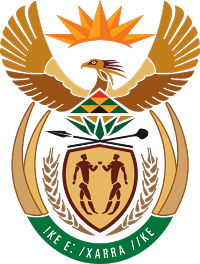 MINISTRY COOPERATIVE GOVERNANCE AND TRADITIONAL AFFAIRSREPUBLIC OF SOUTH AFRICANATIONAL ASSEMBLYQUESTION FOR WRITTEN REPLYQUESTION NUMBER 1730DATE OF PUBLICATION: 1 JUNE 20181891.	Mr Z R Xalisa (EFF) to ask the Minister of Cooperative Governance and Traditional Affairs:What is the (a) total number of traditional leaders in each province and (b)(i) name and (ii) title of each traditional leader in each province?				NW2051EREPLY: PQ 1891The table below captures information on kingships/queenships/principal traditional leaders:The table below captures information on Senior Traditional Leaders and is based on information provided by provinces during 2017: Province(a) total number of traditional leaders, i.e kingship/queenship/principal traditional community  (b)(i) name(ii) title of each traditional leader in each province?	LimpopoThree (3)Acting Kgosikgolo Kgagudi Kenneth Sekhukhune Acting KgosikgoloLimpopoThree (3)Khosikhulu Toni Peter Mphephu RamabulanaKhosikhuluLimpopoThree (3)Regent Kgosikgolo MT ModjadjiKgosikgoloFree StateTwo (2)Morena e Moholo Montoeli MotaMorena e MoholoFree StateTwo (2)Morena e Moholo Moremoholo MopeliMorena e MoholoMpumalangaTwo (2)Ingwenyama Makhosoke Enock MabhenaNgwenyama MpumalangaTwo (2)Ingwenyama Mbusi MahlanguNgwenyama KZNOne (1)Isilo  Samabandla  Zwelithini Goodwill KabhekuzuluIsilo  Samabandla  Eastern CapeSix (6) Acting Kumkani Azenathi DalinydeboActing KumkaniEastern CapeSix (6) Kumkani Mpendulo Calvin ZwelonkesigcauKumkaniEastern CapeSix (6) Acting Kumkanikazi Lombekiso Masobhuza Makhosatsini SigcauKumkanikaziEastern CapeSix (6) Kumkanikazi Noloyiso Sandile KumkanikaziEastern CapeSix (6) Kumkani Ndamase Mangaliso NdamaseKumkaniEastern CapeSix (6) Kumkani Siyambonga MatanzimaKumkaniProvince(a) total number of traditional leaders, i.e Senior Traditional Leaders(a) total number of traditional leaders, i.e Senior Traditional Leaders(b) (ii) title (i) name and of each traditional leader in each province?Free StateTwelve (12)Twelve (12)MORENA PAULOS MOLOIFree StateTwelve (12)Twelve (12)MORENA MOPELI LIBEFree StateTwelve (12)Twelve (12)MORENA SETSHEHETSO                 MOHALEFree StateTwelve (12)Twelve (12)MORENA LEFA MOPELIFree StateTwelve (12)Twelve (12)MORENA MAHWA NEO ALFREDFree StateTwelve (12)Twelve (12)Regent Morena Mopani Khahliso ReginaFree StateTwelve (12)Twelve (12)MORENA RETSILISITSOE                          MOPELIFree StateTwelve (12)Twelve (12)MORENA SEBUTI JOSEPH MOPELIFree StateTwelve (12)Twelve (12)MORENA PINARE EDWIN MOLEFEFree StateTwelve (12)Twelve (12)MORENA DIRA SOLOMON                      SEKONYELANorthern CapeEight (8)Eight (8)KGOSI KGOTLAAME SURGEON MOTSHWARAKGOLENorthern CapeEight (8)Eight (8)KGOSI BAKANG DESMOND PHETLHUNorthern CapeEight (8)Eight (8)KGOSI KGOSIENEWANG EMANUEL JANTJIENorthern CapeEight (8)Eight (8)Acting Kgosi SEPHIRI ISAAC DIOKANorthern CapeEight (8)Eight (8)KGOSI PULE SHADRACK BAREKINorthern CapeEight (8)Eight (8)KGOSI BOGOSIENG VINCENT  MAHURANorthern CapeEight (8)Eight (8)Regent KGOSI  GABOITSIWE ERNEST THAGANYANENorthern CapeEight (8)Eight (8)KGOSIGADI PELONOMI PRECIOUS TOTOMpumalangaFifty six (56)Fifty six (56)MpumalangaFifty six (56)Fifty six (56)IKOSI JAN FUNAKOO MABENA                         MpumalangaFifty six (56)Fifty six (56)IKOSI APHU JOSEPH MABENA                          MpumalangaFifty six (56)Fifty six (56)MpumalangaFifty six (56)Fifty six (56)IKOSI BONGANI ROBERT MAHLANGU    MpumalangaFifty six (56)Fifty six (56)IKOSI VEMBI WILLIAM MAHLANGUMpumalangaFifty six (56)Fifty six (56)KGOSI ONALENNA MOKGOKOMpumalangaFifty six (56)Fifty six (56)KGOSI JEOFFREY TLHAME MOEPI                       MpumalangaFifty six (56)Fifty six (56)KGOSI NTOKOLO JUSTINUS MALOKA                          MpumalangaFifty six (56)Fifty six (56)KGOSIGADI  MAMAKHUDU GLORIA LEFIFIMpumalangaFifty six (56)Fifty six (56)INGWENYAMA MABHOKO III MBUSI   MAHLANGUMpumalangaFifty six (56)Fifty six (56)IKOSI SIPHO ETWELL MAHLANGU  MpumalangaFifty six (56)Fifty six (56)IKOSI CECIL MONNANYANA MAHLANGMpumalangaFifty six (56)Fifty six (56)INKHOSI PHELIMON TEYANE NKOSI   MpumalangaFifty six (56)Fifty six (56)INKHOSIKATI BUSISISWE HLATSHWAKOMpumalangaFifty six (56)Fifty six (56)INKHOSI ROY ABNERI NKOSI             MpumalangaFifty six (56)Fifty six (56)INKHOSI SIFISO LUCKY NKOSI  MpumalangaFifty six (56)Fifty six (56)INKHOSI KOKAYI JOHANNES MALAZA                                     MpumalangaFifty six (56)Fifty six (56)INKHOSI MPUMELELO BHEKI MNISI    MpumalangaFifty six (56)Fifty six (56)INKOSI JOSEPH VUSI NHLAPHO    MpumalangaFifty six (56)Fifty six (56)INKHOSI CAMBRIDGE MAKHOSONKE DLAMINI                                                MpumalangaFifty six (56)Fifty six (56)INKHOSI THANDUKWAZI MOSES  NKOSI  MpumalangaFifty six (56)Fifty six (56)INKHOSI THULANI DAVID NKOSI             MpumalangaFifty six (56)Fifty six (56)INKOSI ALPHIOS JABULANI SHABALALAMpumalangaFifty six (56)Fifty six (56)INKOSI MANDLA SAMUEL MNISI        MpumalangaFifty six (56)Fifty six (56)INKOSI THULWANE BHEKIZIZIWE MTHETHWA                                         MpumalangaFifty six (56)Fifty six (56)INKOSI  MICHAEL THEMBA YENDEMpumalangaFifty six (56)Fifty six (56)INKOSI MANDLENKOSI ANDRIES MAHLOBOMpumalangaFifty six (56)Fifty six (56)INKOSI BONGANI VINCENT YENDE                              MpumalangaFifty six (56)Fifty six (56)MORENA LEPHATSOANA EDWARD  MOLOI                                               MpumalangaFifty six (56)Fifty six (56)KGOSHIGADI ANASTACIA SENAPE MOHLALA    MpumalangaFifty six (56)Fifty six (56)KGOSHI FEDRICK  MOGANE                          MpumalangaFifty six (56)Fifty six (56)KGOSHI TUMELO EPHRAIM MASHILEMpumalangaFifty six (56)Fifty six (56)INKHOSI TIKHONTELE SOLOMON DLAMINI                                     MpumalangaFifty six (56)Fifty six (56)KGOSHI THAMI FREEDOM  MASHEGO                     MpumalangaFifty six (56)Fifty six (56)INKHOSI ROBERT MAJAJI  MBUYANE                    MpumalangaFifty six (56)Fifty six (56)INKHOSI HLUNGU RICHARD NKOSI                           MpumalangaFifty six (56)Fifty six (56)INKHOSI SICELO AUDECIOUS  NKOSI                            MpumalangaFifty six (56)Fifty six (56)INKHOSI  VICTOR  MHAULEMpumalangaFifty six (56)Fifty six (56)INKHOSI MBANGISO ISAAC MDLULI                           MpumalangaFifty six (56)Fifty six (56)INKHOSI BENEDICT SIVE KHUMALO                      MpumalangaFifty six (56)Fifty six (56)KGOSHI NTSEKWADI STEVEN  MOGANE                      MpumalangaFifty six (56)Fifty six (56)INKHOSI KENNETH MAWA NKOSI       MpumalangaFifty six (56)Fifty six (56)INKHOSI KHULILE NOMVULA MKHATSHWA    MpumalangaFifty six (56)Fifty six (56)INKHOSI SANDILE GODFREY  NGOMANE                     MpumalangaFifty six (56)Fifty six (56)INKHOSI MANDLENKOSI SIBUSISO MAHLALELA                               MpumalangaFifty six (56)Fifty six (56)INKHOSI MDUDIZI EMMANUEL SHONGWE                                    MpumalangaFifty six (56)Fifty six (56)INKHOSI SHUSHU OMAN NGOMANE              MpumalangaFifty six (56)Fifty six (56)INKHOSI SOKALEZWE HENRY MKHATSHWAMpumalangaFifty six (56)Fifty six (56)INKHOSI SIZWE MKHULU NGOMANE    MpumalangaFifty six (56)Fifty six (56)KGOSHI MATHUPA LAMECK MOKOENA  MpumalangaFifty six (56)Fifty six (56)KGOSHI SIPHO EDWIN  MALELE                                MpumalangaFifty six (56)Fifty six (56)KGOSHI ABUTI LACKSON  CHILOANE                  MpumalangaFifty six (56)Fifty six (56)KGOSI MISHACK  OBED  MASHEGOMpumalangaFifty six (56)Fifty six (56)KGOSHI REUBEN NKOTOBONA CHILOANE                                 MpumalangaFifty six (56)Fifty six (56)KGOSHI LEHLOGONOLO EDWARD MASHEGO                                 MpumalangaFifty six (56)Fifty six (56)HOSI  ERIC MPISANA NXUMALO                            MpumalangaFifty six (56)Fifty six (56)HOSI MADALA LLOYD NKUNA                                        MpumalangaFifty six (56)Fifty six (56)HOSI THEOPHILUS MAGWAGWAZA MNISI  Limpopo	 Two hundred and one (201)HOSI   MABUNDA DIVILA WILSONHOSI   MABUNDA DIVILA WILSONHOSI   MABUNDA DIVILA WILSONLimpopo	 Two hundred and one (201)HOSI  HLANEKI MKHACANI ADEYEMI MALULEKEHOSI  HLANEKI MKHACANI ADEYEMI MALULEKEHOSI  HLANEKI MKHACANI ADEYEMI MALULEKELimpopo	 Two hundred and one (201)HOSI  NGOVE PHENI CYPRIANHOSI  NGOVE PHENI CYPRIANHOSI  NGOVE PHENI CYPRIANLimpopo	 Two hundred and one (201)HOSI  MATHEVULA MASHILA CASTRO HOSI  MATHEVULA MASHILA CASTRO HOSI  MATHEVULA MASHILA CASTRO Limpopo	 Two hundred and one (201)HOSI  NDENGEZA THAPELO BRILLIANTHOSI  NDENGEZA THAPELO BRILLIANTHOSI  NDENGEZA THAPELO BRILLIANTLimpopo	 Two hundred and one (201)HOSI  MALULEKE SIZEKA MICHAELHOSI  MALULEKE SIZEKA MICHAELHOSI  MALULEKE SIZEKA MICHAELLimpopo	 Two hundred and one (201)HOSI  SHIVITI MKHACANI KENNETH HOSI  SHIVITI MKHACANI KENNETH HOSI  SHIVITI MKHACANI KENNETH Limpopo	 Two hundred and one (201)HOSI  MAHUMANI AKHOSI  MAHUMANI AKHOSI  MAHUMANI AKLimpopo	 Two hundred and one (201)HOSI  MAKHUBELE BOY JOHANNESHOSI  MAKHUBELE BOY JOHANNESHOSI  MAKHUBELE BOY JOHANNESLimpopo	 Two hundred and one (201)KGOSHI  MAMAILA KHUDUWANE SOLOMONKGOSHI  MAMAILA KHUDUWANE SOLOMONKGOSHI  MAMAILA KHUDUWANE SOLOMONLimpopo	 Two hundred and one (201)Regent KGOSHI  MODJADJI MPAPATLA THABISANG Regent KGOSHI  MODJADJI MPAPATLA THABISANG Regent KGOSHI  MODJADJI MPAPATLA THABISANG Limpopo	 Two hundred and one (201)Acting KGOSHIGADI  MAMAILA TSEANA NANCY Acting KGOSHIGADI  MAMAILA TSEANA NANCY Acting KGOSHIGADI  MAMAILA TSEANA NANCY Limpopo	 Two hundred and one (201)KGOSHIGADI  SEKGOPO MOKGADI JOSEPHINEKGOSHIGADI  SEKGOPO MOKGADI JOSEPHINEKGOSHIGADI  SEKGOPO MOKGADI JOSEPHINELimpopo	 Two hundred and one (201)KGOSHI  PHEEHA MALEKUTU BENEDICTKGOSHI  PHEEHA MALEKUTU BENEDICTKGOSHI  PHEEHA MALEKUTU BENEDICTLimpopo	 Two hundred and one (201)KGOSHI  PHOOKO NGWAKO CEDRICKKGOSHI  PHOOKO NGWAKO CEDRICKKGOSHI  PHOOKO NGWAKO CEDRICKLimpopo	 Two hundred and one (201)KGOSHI  RAPHAHLELO LEPHAI PATRICKKGOSHI  RAPHAHLELO LEPHAI PATRICKKGOSHI  RAPHAHLELO LEPHAI PATRICKLimpopo	 Two hundred and one (201)HOSI  MUHLAVA MPUMULANA SAMUELHOSI  MUHLAVA MPUMULANA SAMUELHOSI  MUHLAVA MPUMULANA SAMUELLimpopo	 Two hundred and one (201)Acting HOSI  MABUNDA TSAKANI BETTY Acting HOSI  MABUNDA TSAKANI BETTY Acting HOSI  MABUNDA TSAKANI BETTY Limpopo	 Two hundred and one (201)HOSI MAMITWA TINYIKO LWANDLAMUNI PHILLIAHOSI MAMITWA TINYIKO LWANDLAMUNI PHILLIAHOSI MAMITWA TINYIKO LWANDLAMUNI PHILLIALimpopo	 Two hundred and one (201)Regent HOSI MAAKE LEGANABATHORegent HOSI MAAKE LEGANABATHORegent HOSI MAAKE LEGANABATHOLimpopo	 Two hundred and one (201)HOSI  NTSANWISI MLUNGISIHOSI  NTSANWISI MLUNGISIHOSI  NTSANWISI MLUNGISILimpopo	 Two hundred and one (201)KGOSHI  MALATJI SGKGOSHI  MALATJI SGKGOSHI  MALATJI SGLimpopo	 Two hundred and one (201)Acting KGOSHI  MALATJI MAActing KGOSHI  MALATJI MAActing KGOSHI  MALATJI MALimpopo	 Two hundred and one (201)ActingK KGOSHI MALATJI    B.M   ActingK KGOSHI MALATJI    B.M   ActingK KGOSHI MALATJI    B.M   Limpopo	 Two hundred and one (201)KGOSHI SHAYI MA  KGOSHI SHAYI MA  KGOSHI SHAYI MA  Limpopo	 Two hundred and one (201)Acting KGOSHI LETSOALO M.M.Acting KGOSHI LETSOALO M.M.Acting KGOSHI LETSOALO M.M.Limpopo	 Two hundred and one (201)KGOSHI  SEKORORO SSSKGOSHI  SEKORORO SSSKGOSHI  SEKORORO SSSLimpopo	 Two hundred and one (201)Acting KGOSHIGADI  MAMETJA MALEFO JULIAActing KGOSHIGADI  MAMETJA MALEFO JULIAActing KGOSHIGADI  MAMETJA MALEFO JULIALimpopo	 Two hundred and one (201)KHOSI  MANENZHE TAKALANI ELONKHOSI  MANENZHE TAKALANI ELONKHOSI  MANENZHE TAKALANI ELONLimpopo	 Two hundred and one (201)KHOSI  MUTELE WILLIAM KHOSI  MUTELE WILLIAM KHOSI  MUTELE WILLIAM Limpopo	 Two hundred and one (201)KHOSI  RAMBUDA AVHATENDIKHOSI  RAMBUDA AVHATENDIKHOSI  RAMBUDA AVHATENDILimpopo	 Two hundred and one (201)KHOSI  NETHENGWE NDITSHENI SETHKHOSI  NETHENGWE NDITSHENI SETHKHOSI  NETHENGWE NDITSHENI SETHLimpopo	 Two hundred and one (201)KHOSI  TSHIKUNDAMALEMA  MBENGENI STEVENKHOSI  TSHIKUNDAMALEMA  MBENGENI STEVENKHOSI  TSHIKUNDAMALEMA  MBENGENI STEVENLimpopo	 Two hundred and one (201)KHOSI  MAKUYA NTSWETHENI RONALDKHOSI  MAKUYA NTSWETHENI RONALDKHOSI  MAKUYA NTSWETHENI RONALDLimpopo	 Two hundred and one (201)KHOSI  KHAKHU RATSHIBVUMO REUBENKHOSI  KHAKHU RATSHIBVUMO REUBENKHOSI  KHAKHU RATSHIBVUMO REUBENLimpopo	 Two hundred and one (201)KHOSI  TSHIVHASE MIDIYAVHATHU PRINCE KENNEDYKHOSI  TSHIVHASE MIDIYAVHATHU PRINCE KENNEDYKHOSI  TSHIVHASE MIDIYAVHATHU PRINCE KENNEDYLimpopo	 Two hundred and one (201)KHOSI  NELWAMONDO AESHELI CALVINKHOSI  NELWAMONDO AESHELI CALVINKHOSI  NELWAMONDO AESHELI CALVINLimpopo	 Two hundred and one (201)KHOSI  MPHAPHULI PHASWANA MUSIIWAKHOSI  MPHAPHULI PHASWANA MUSIIWAKHOSI  MPHAPHULI PHASWANA MUSIIWALimpopo	 Two hundred and one (201)KHOSI  NXUMALO BUSA CHARLES KHOSI  NXUMALO BUSA CHARLES KHOSI  NXUMALO BUSA CHARLES Limpopo	 Two hundred and one (201)HOSI  HLUNGWANI EVANS WISANIHOSI  HLUNGWANI EVANS WISANIHOSI  HLUNGWANI EVANS WISANILimpopo	 Two hundred and one (201)HOSI  MANGANYI SHIRELELE PATRICKHOSI  MANGANYI SHIRELELE PATRICKHOSI  MANGANYI SHIRELELE PATRICKLimpopo	 Two hundred and one (201)HOSI  MHINGA SHILUNGWA CYDRICKHOSI  MHINGA SHILUNGWA CYDRICKHOSI  MHINGA SHILUNGWA CYDRICKLimpopo	 Two hundred and one (201)HOSI  CHAUKE SAMUEL YINGWANI HOSI  CHAUKE SAMUEL YINGWANI HOSI  CHAUKE SAMUEL YINGWANI Limpopo	 Two hundred and one (201)HOSI  CHAUKESHITLHANGOMA ERRICKHOSI  CHAUKESHITLHANGOMA ERRICKHOSI  CHAUKESHITLHANGOMA ERRICKLimpopo	 Two hundred and one (201)HOSI  MABASA MKHATSHANI RICHARDHOSI  MABASA MKHATSHANI RICHARDHOSI  MABASA MKHATSHANI RICHARDLimpopo	 Two hundred and one (201)HOSI  MULAMULA HASANI THOMAS HOSI  MULAMULA HASANI THOMAS HOSI  MULAMULA HASANI THOMAS Limpopo	 Two hundred and one (201)HOSI  MALELUKE SHITLHANGOMA JAMES HOSI  MALELUKE SHITLHANGOMA JAMES HOSI  MALELUKE SHITLHANGOMA JAMES Limpopo	 Two hundred and one (201)HOSI  MALULEKE MSISINYANI THOMASHOSI  MALULEKE MSISINYANI THOMASHOSI  MALULEKE MSISINYANI THOMASLimpopo	 Two hundred and one (201)HOSI  RAMOVHA TSHILILO JEFFREYHOSI  RAMOVHA TSHILILO JEFFREYHOSI  RAMOVHA TSHILILO JEFFREYLimpopo	 Two hundred and one (201)KHOSI  MPHAPHULI NGWEDZENI ALFREDKHOSI  MPHAPHULI NGWEDZENI ALFREDKHOSI  MPHAPHULI NGWEDZENI ALFREDLimpopo	 Two hundred and one (201)KHOSI  BUNGENI GIVENKHOSI  BUNGENI GIVENKHOSI  BUNGENI GIVENLimpopo	 Two hundred and one (201)KHOSI  MAJOSI HLENGANI MACKSONKHOSI  MAJOSI HLENGANI MACKSONKHOSI  MAJOSI HLENGANI MACKSONLimpopo	 Two hundred and one (201)KHOSI  DAVHANA DAVID DHAVHANA KHOSI  DAVHANA DAVID DHAVHANA KHOSI  DAVHANA DAVID DHAVHANA Limpopo	 Two hundred and one (201)KHOSI  MASHAU THAVHA RONALD VUDZANIKHOSI  MASHAU THAVHA RONALD VUDZANIKHOSI  MASHAU THAVHA RONALD VUDZANILimpopo	 Two hundred and one (201)KHOSI  MASIA MBANGISENI JOSEPHKHOSI  MASIA MBANGISENI JOSEPHKHOSI  MASIA MBANGISENI JOSEPHLimpopo	 Two hundred and one (201)KHOSI  NESENGANI TSHIMBILUNI PHILLEMON KHOSI  NESENGANI TSHIMBILUNI PHILLEMON KHOSI  NESENGANI TSHIMBILUNI PHILLEMON Limpopo	 Two hundred and one (201)KHOSI  MASHAMBA TSHITWA LEFTY  KHOSI  MASHAMBA TSHITWA LEFTY  KHOSI  MASHAMBA TSHITWA LEFTY  Limpopo	 Two hundred and one (201)KHOSI  KUTAMA PRINCE VELE KHOSI  KUTAMA PRINCE VELE KHOSI  KUTAMA PRINCE VELE Limpopo	 Two hundred and one (201)KHOSI  SINTHUMULE RUDZANI HAROLD KHOSI  SINTHUMULE RUDZANI HAROLD KHOSI  SINTHUMULE RUDZANI HAROLD Limpopo	 Two hundred and one (201)HOSI  MUKHARI HLEKANI SAMUEL HOSI  MUKHARI HLEKANI SAMUEL HOSI  MUKHARI HLEKANI SAMUEL Limpopo	 Two hundred and one (201)HOSI  MUKHARI SIKHETO THOMAS HOSI  MUKHARI SIKHETO THOMAS HOSI  MUKHARI SIKHETO THOMAS Limpopo	 Two hundred and one (201)HOSI  BALOYI JOHNHOSI  BALOYI JOHNHOSI  BALOYI JOHNLimpopo	 Two hundred and one (201)KHOSI MUGIVHI KHULISO GOODWILL KHOSI MUGIVHI KHULISO GOODWILL KHOSI MUGIVHI KHULISO GOODWILL Limpopo	 Two hundred and one (201)KHOSI  MADZIVHANDILA THIKHATHALIKHOSI  MADZIVHANDILA THIKHATHALIKHOSI  MADZIVHANDILA THIKHATHALILimpopo	 Two hundred and one (201)KHOSI  NETSHIMBKHUPFE MUNYADZIWA ALPHEUS KHOSI  NETSHIMBKHUPFE MUNYADZIWA ALPHEUS KHOSI  NETSHIMBKHUPFE MUNYADZIWA ALPHEUS Limpopo	 Two hundred and one (201)KHOSI  NETSIANDA PFULUWANIKHOSI  NETSIANDA PFULUWANIKHOSI  NETSIANDA PFULUWANILimpopo	 Two hundred and one (201)KHOSI  MUILA TSHISHONGA GEORGEKHOSI  MUILA TSHISHONGA GEORGEKHOSI  MUILA TSHISHONGA GEORGELimpopo	 Two hundred and one (201)KHOSI  MOLEMA FHATUWANIKHOSI  MOLEMA FHATUWANIKHOSI  MOLEMA FHATUWANILimpopo	 Two hundred and one (201)KHOSI  MASHAMBA TSHITWA LEFTYKHOSI  MASHAMBA TSHITWA LEFTYKHOSI  MASHAMBA TSHITWA LEFTYLimpopo	 Two hundred and one (201)KHOSI  RAMABULANA VHUTSHILO CROSBYKHOSI  RAMABULANA VHUTSHILO CROSBYKHOSI  RAMABULANA VHUTSHILO CROSBYLimpopo	 Two hundred and one (201)KHOSI  MPHEPHU MMKHOSI  MPHEPHU MMKHOSI  MPHEPHU MMLimpopo	 Two hundred and one (201)KGOSHI  MALEBOHO NGOAKO ISAACKGOSHI  MALEBOHO NGOAKO ISAACKGOSHI  MALEBOHO NGOAKO ISAACLimpopo	 Two hundred and one (201)KGOSHI  LEBOHO KIBI OLIVER KGOSHI  LEBOHO KIBI OLIVER KGOSHI  LEBOHO KIBI OLIVER Limpopo	 Two hundred and one (201)KGOSHI  MAKGATHO SELAELO PRINCE KGOSHI  MAKGATHO SELAELO PRINCE KGOSHI  MAKGATHO SELAELO PRINCE Limpopo	 Two hundred and one (201)KGOSHI  SEAKAMELA SELAELO ABRAMKGOSHI  SEAKAMELA SELAELO ABRAMKGOSHI  SEAKAMELA SELAELO ABRAMLimpopo	 Two hundred and one (201)Acting KGOSHI  MACHAKA KGWADU DALSONActing KGOSHI  MACHAKA KGWADU DALSONActing KGOSHI  MACHAKA KGWADU DALSONLimpopo	 Two hundred and one (201)Acting KGOSHI  RAMOKGOPA MAMOHUBEActing KGOSHI  RAMOKGOPA MAMOHUBEActing KGOSHI  RAMOKGOPA MAMOHUBELimpopo	 Two hundred and one (201)Acting KGOSHI  MANTHATA MANKWE ROSA Acting KGOSHI  MANTHATA MANKWE ROSA Acting KGOSHI  MANTHATA MANKWE ROSA Limpopo	 Two hundred and one (201)Acting KGOSHI  MOTHAPO MADIPUANE REFILWE MOREMADIActing KGOSHI  MOTHAPO MADIPUANE REFILWE MOREMADIActing KGOSHI  MOTHAPO MADIPUANE REFILWE MOREMADILimpopo	 Two hundred and one (201)KGOSHI  MAKGOBA MOKOPA GARIBALD KGOSHI  MAKGOBA MOKOPA GARIBALD KGOSHI  MAKGOBA MOKOPA GARIBALD Limpopo	 Two hundred and one (201)Regent KGOSHI  VERONICA MPOSHO MAMABOLO Regent KGOSHI  VERONICA MPOSHO MAMABOLO Regent KGOSHI  VERONICA MPOSHO MAMABOLO Limpopo	 Two hundred and one (201)Deputy KGOSHI  DIKGALE RANTIE EDWARD  Deputy KGOSHI  DIKGALE RANTIE EDWARD  Deputy KGOSHI  DIKGALE RANTIE EDWARD  Limpopo	 Two hundred and one (201)KGOSHI  DIKGALE MALESELA SOLOMON  KGOSHI  DIKGALE MALESELA SOLOMON  KGOSHI  DIKGALE MALESELA SOLOMON  Limpopo	 Two hundred and one (201)Acting KGOSHI  CHUENE ANGELINA RAMADIMETJA Acting KGOSHI  CHUENE ANGELINA RAMADIMETJA Acting KGOSHI  CHUENE ANGELINA RAMADIMETJA Limpopo	 Two hundred and one (201)KGOSHI  MAJA DITSEPU CECIL KGOSHI  MAJA DITSEPU CECIL KGOSHI  MAJA DITSEPU CECIL Limpopo	 Two hundred and one (201)Acting KGOSHI  MAMABOLO MACHAKA ROBERTActing KGOSHI  MAMABOLO MACHAKA ROBERTActing KGOSHI  MAMABOLO MACHAKA ROBERTLimpopo	 Two hundred and one (201)Acting KGOSHI  MOLEPO MAISHA Acting KGOSHI  MOLEPO MAISHA Acting KGOSHI  MOLEPO MAISHA Limpopo	 Two hundred and one (201)KGOSHI  MOTHIBA POGOTI PATRICKKGOSHI  MOTHIBA POGOTI PATRICKKGOSHI  MOTHIBA POGOTI PATRICKLimpopo	 Two hundred and one (201)KGOSHI  MOLOTO KGABO SOLOMON KGOSHI  MOLOTO KGABO SOLOMON KGOSHI  MOLOTO KGABO SOLOMON Limpopo	 Two hundred and one (201)KGOSHI  MASHASHANE MAGANDANGELE MALESELAKGOSHI  MASHASHANE MAGANDANGELE MALESELAKGOSHI  MASHASHANE MAGANDANGELE MALESELALimpopo	 Two hundred and one (201)Acting KGOSHI  MARABA MMAPHUTI CARNATIONActing KGOSHI  MARABA MMAPHUTI CARNATIONActing KGOSHI  MARABA MMAPHUTI CARNATIONLimpopo	 Two hundred and one (201)Acting KGOSHI  KGOSHIGADI MATLALA LEKWELARURI ROZETTAActing KGOSHI  KGOSHIGADI MATLALA LEKWELARURI ROZETTAActing KGOSHI  KGOSHIGADI MATLALA LEKWELARURI ROZETTALimpopo	 Two hundred and one (201)Acting KGOSHI  SELOANA NGOANAMOHUBE DINAH Acting KGOSHI  SELOANA NGOANAMOHUBE DINAH Acting KGOSHI  SELOANA NGOANAMOHUBE DINAH Limpopo	 Two hundred and one (201)Acting KGOSHI  THOBEJANE SEPEKE VICTOR Acting KGOSHI  THOBEJANE SEPEKE VICTOR Acting KGOSHI  THOBEJANE SEPEKE VICTOR Limpopo	 Two hundred and one (201)KGOSHI  MATHABATHA MALEGODI MOLEKE KGOSHI  MATHABATHA MALEGODI MOLEKE KGOSHI  MATHABATHA MALEGODI MOLEKE Limpopo	 Two hundred and one (201)KGOSHI  PHATUDI MPHAHLELE NGOANAMOHUBE SOPHIEKGOSHI  PHATUDI MPHAHLELE NGOANAMOHUBE SOPHIEKGOSHI  PHATUDI MPHAHLELE NGOANAMOHUBE SOPHIELimpopo	 Two hundred and one (201)KGOSHI  LEDWABA  RANGOATO PRESCILLAKGOSHI  LEDWABA  RANGOATO PRESCILLAKGOSHI  LEDWABA  RANGOATO PRESCILLALimpopo	 Two hundred and one (201)KGOSHI  KEKANA MADUMETJA SELLO KGOSHI  KEKANA MADUMETJA SELLO KGOSHI  KEKANA MADUMETJA SELLO Limpopo	 Two hundred and one (201)Acting KGOSHI  SELEKA PHETOGO DAVID Acting KGOSHI  SELEKA PHETOGO DAVID Acting KGOSHI  SELEKA PHETOGO DAVID Limpopo	 Two hundred and one (201)Acting KGOSHI  SHONGANE M ANNAActing KGOSHI  SHONGANE M ANNAActing KGOSHI  SHONGANE M ANNALimpopo	 Two hundred and one (201)KGOSHI  MAHLANGU VUMA NGWANEKGOSHI  MAHLANGU VUMA NGWANEKGOSHI  MAHLANGU VUMA NGWANELimpopo	 Two hundred and one (201)INKOSI VN MAHLANGUINKOSI VN MAHLANGUINKOSI VN MAHLANGULimpopo	 Two hundred and one (201)KGOSHI  TAUEATSOALA RAISIBE RHINA KGOSHI  TAUEATSOALA RAISIBE RHINA KGOSHI  TAUEATSOALA RAISIBE RHINA Limpopo	 Two hundred and one (201)KGOSHI  LANGA LESIBA PHILLIPKGOSHI  LANGA LESIBA PHILLIPKGOSHI  LANGA LESIBA PHILLIPLimpopo	 Two hundred and one (201)KGOSHI  MATLALA PHUTI THEODORAKGOSHI  MATLALA PHUTI THEODORAKGOSHI  MATLALA PHUTI THEODORALimpopo	 Two hundred and one (201)Acting KGOSHI  LEKALAKALA MADIMETSA  EZEKIELActing KGOSHI  LEKALAKALA MADIMETSA  EZEKIELActing KGOSHI  LEKALAKALA MADIMETSA  EZEKIELLimpopo	 Two hundred and one (201)KGOSHI  LANGA KGABAKGARE DAVID  KGOSHI  LANGA KGABAKGARE DAVID  KGOSHI  LANGA KGABAKGARE DAVID  Limpopo	 Two hundred and one (201)KGOSHI  LEDWABA MAKATABELE SAMUEL KGOSHI  LEDWABA MAKATABELE SAMUEL KGOSHI  LEDWABA MAKATABELE SAMUEL Limpopo	 Two hundred and one (201)KGOSHI  KEKANA LESIBA VAALTYN KGOSHI  KEKANA LESIBA VAALTYN KGOSHI  KEKANA LESIBA VAALTYN Limpopo	 Two hundred and one (201)KGOSHI  MATLALA MOKGOMA MASERUMULE KGOSHI  MATLALA MOKGOMA MASERUMULE KGOSHI  MATLALA MOKGOMA MASERUMULE Limpopo	 Two hundred and one (201)Acting KGOSHI   RAHLAGANE MAPITSI PRIMROSE   Acting KGOSHI   RAHLAGANE MAPITSI PRIMROSE   Acting KGOSHI   RAHLAGANE MAPITSI PRIMROSE   Limpopo	 Two hundred and one (201)KGOSHI  LEHWELERE-MATLALA MAKGALE ALBERTKGOSHI  LEHWELERE-MATLALA MAKGALE ALBERTKGOSHI  LEHWELERE-MATLALA MAKGALE ALBERTLimpopo	 Two hundred and one (201)KGOSHI  RAMMPUDU BOLEU HARRY KGOSHI  RAMMPUDU BOLEU HARRY KGOSHI  RAMMPUDU BOLEU HARRY Limpopo	 Two hundred and one (201)KGOSHI MATSEPE-KOPA LBKGOSHI MATSEPE-KOPA LBKGOSHI MATSEPE-KOPA LBLimpopo	 Two hundred and one (201)KGOSHI  INKOSI MAHLANGU PONY JAPHTA KGOSHI  INKOSI MAHLANGU PONY JAPHTA KGOSHI  INKOSI MAHLANGU PONY JAPHTA Limpopo	 Two hundred and one (201)KGOSHI  MATLALA FRANK SHIKOANE KGOSHI  MATLALA FRANK SHIKOANE KGOSHI  MATLALA FRANK SHIKOANE Limpopo	 Two hundred and one (201)(DEPUTY) KGOSHI   MATHEBE CHAKI EDISON  (DEPUTY) KGOSHI   MATHEBE CHAKI EDISON  (DEPUTY) KGOSHI   MATHEBE CHAKI EDISON  Limpopo	 Two hundred and one (201)KGOSHI MATHEBE DMKGOSHI MATHEBE DMKGOSHI MATHEBE DMLimpopo	 Two hundred and one (201)KGOSHI  MUSHUNG MOKGOMO JOSEPHKGOSHI  MUSHUNG MOKGOMO JOSEPHKGOSHI  MUSHUNG MOKGOMO JOSEPHLimpopo	 Two hundred and one (201)KGOSHI  MASHEGOANA REUBEN KWEKWEKGOSHI  MASHEGOANA REUBEN KWEKWEKGOSHI  MASHEGOANA REUBEN KWEKWELimpopo	 Two hundred and one (201)KGOSHI  MALOMA MATIME GORDONKGOSHI  MALOMA MATIME GORDONKGOSHI  MALOMA MATIME GORDONLimpopo	 Two hundred and one (201)KGOSHI  SEOPELA NJKGOSHI  SEOPELA NJKGOSHI  SEOPELA NJLimpopo	 Two hundred and one (201)KGOSHI  MOGASHOA MANAMANE EDWARDKGOSHI  MOGASHOA MANAMANE EDWARDKGOSHI  MOGASHOA MANAMANE EDWARDLimpopo	 Two hundred and one (201)KGOSHI  MAILA MADINGO ALICE KGOSHI  MAILA MADINGO ALICE KGOSHI  MAILA MADINGO ALICE Limpopo	 Two hundred and one (201)KGOSHI  MAILA MATHABENG GEORGE KGOSHI  MAILA MATHABENG GEORGE KGOSHI  MAILA MATHABENG GEORGE Limpopo	 Two hundred and one (201)KGOSHI  MORWAMOCHE KAKGOSHI  MORWAMOCHE KAKGOSHI  MORWAMOCHE KALimpopo	 Two hundred and one (201)Regent KGOSHI MAKGERU NTEPANE ZEPHORARegent KGOSHI MAKGERU NTEPANE ZEPHORARegent KGOSHI MAKGERU NTEPANE ZEPHORALimpopo	 Two hundred and one (201)KGOSHI THULARE SERAKI EQUATORKGOSHI THULARE SERAKI EQUATORKGOSHI THULARE SERAKI EQUATORLimpopo	 Two hundred and one (201)Acting KGOSHI NTOBENG KHUDU ANNAActing KGOSHI NTOBENG KHUDU ANNAActing KGOSHI NTOBENG KHUDU ANNALimpopo	 Two hundred and one (201)Acting KGOSHI SERAKI RACHEL MATHUDINGActing KGOSHI SERAKI RACHEL MATHUDINGActing KGOSHI SERAKI RACHEL MATHUDINGLimpopo	 Two hundred and one (201)KGOSHI NKADIMENG RAMPHELANE WILSONKGOSHI NKADIMENG RAMPHELANE WILSONKGOSHI NKADIMENG RAMPHELANE WILSONLimpopo	 Two hundred and one (201)KGOSHI RATAU MALAKENG ERNEST KGOSHI RATAU MALAKENG ERNEST KGOSHI RATAU MALAKENG ERNEST Limpopo	 Two hundred and one (201)KGOSHI MASHEGOANA DITHOTO LEHUTSO KGOSHI MASHEGOANA DITHOTO LEHUTSO KGOSHI MASHEGOANA DITHOTO LEHUTSO Limpopo	 Two hundred and one (201)KGOSHI  MAGOLEGO MMIDI WILLIAMKGOSHI  MAGOLEGO MMIDI WILLIAMKGOSHI  MAGOLEGO MMIDI WILLIAMLimpopo	 Two hundred and one (201)Regent KGOSHI MOHLALA GADIFELE BRIDGETRegent KGOSHI MOHLALA GADIFELE BRIDGETRegent KGOSHI MOHLALA GADIFELE BRIDGETLimpopo	 Two hundred and one (201)KGOSHI  MADIHLABA DIKOETJE JOHNKGOSHI  MADIHLABA DIKOETJE JOHNKGOSHI  MADIHLABA DIKOETJE JOHNLimpopo	 Two hundred and one (201)KGOSHI  MASHABELA MANTE REGINAH KGOSHI  MASHABELA MANTE REGINAH KGOSHI  MASHABELA MANTE REGINAH Limpopo	 Two hundred and one (201)Acting KGOSHI  MAMPANE DIPHALE TSEKE Acting KGOSHI  MAMPANE DIPHALE TSEKE Acting KGOSHI  MAMPANE DIPHALE TSEKE Limpopo	 Two hundred and one (201)Acting KGOSHI  MASEMOLA MMAKGATLE LIDIA Acting KGOSHI  MASEMOLA MMAKGATLE LIDIA Acting KGOSHI  MASEMOLA MMAKGATLE LIDIA Limpopo	 Two hundred and one (201)KGOSHI  MARISHANE TSEKE KGOPOTSO KGOSHI  MARISHANE TSEKE KGOPOTSO KGOSHI  MARISHANE TSEKE KGOPOTSO Limpopo	 Two hundred and one (201)KGOSHI  MAMPURU BILLY MAMPURUKGOSHI  MAMPURU BILLY MAMPURUKGOSHI  MAMPURU BILLY MAMPURULimpopo	 Two hundred and one (201)KHOSHI  PHAAAHLA LETSIRI GEORGEKHOSHI  PHAAAHLA LETSIRI GEORGEKHOSHI  PHAAAHLA LETSIRI GEORGELimpopo	 Two hundred and one (201)Acting KGOSHI  MASERUMULE MAKWETLE BETTYActing KGOSHI  MASERUMULE MAKWETLE BETTYActing KGOSHI  MASERUMULE MAKWETLE BETTYLimpopo	 Two hundred and one (201)KGOSHI  TISANE MOROANGOATO NTLADIKGOSHI  TISANE MOROANGOATO NTLADIKGOSHI  TISANE MOROANGOATO NTLADILimpopo	 Two hundred and one (201)Acting INKOSI THABISILE EUNICE Acting INKOSI THABISILE EUNICE Acting INKOSI THABISILE EUNICE Limpopo	 Two hundred and one (201)KGOSHI  MAESELA MAPHARASHE GIBSONKGOSHI  MAESELA MAPHARASHE GIBSONKGOSHI  MAESELA MAPHARASHE GIBSONLimpopo	 Two hundred and one (201)Acting KGOSHI  MAISELA SATSOPE MEISIEActing KGOSHI  MAISELA SATSOPE MEISIEActing KGOSHI  MAISELA SATSOPE MEISIELimpopo	 Two hundred and one (201)Acting KGOSHI  KHOSHIKGOLO KGAGUDI KENNETH Acting KGOSHI  KHOSHIKGOLO KGAGUDI KENNETH Acting KGOSHI  KHOSHIKGOLO KGAGUDI KENNETH Limpopo	 Two hundred and one (201)KGOSHI  MASHA LENGWAI AARONKGOSHI  MASHA LENGWAI AARONKGOSHI  MASHA LENGWAI AARONLimpopo	 Two hundred and one (201)Regent KGOSHI  SEROKA TMRegent KGOSHI  SEROKA TMRegent KGOSHI  SEROKA TMLimpopo	 Two hundred and one (201)KGOSHI  KGAPHOLA LOBANG GEORGEKGOSHI  KGAPHOLA LOBANG GEORGEKGOSHI  KGAPHOLA LOBANG GEORGELimpopo	 Two hundred and one (201)KGOSHI  NCHABELENG MOLOKE KOMANE KGOSHI  NCHABELENG MOLOKE KOMANE KGOSHI  NCHABELENG MOLOKE KOMANE Limpopo	 Two hundred and one (201)Acting KGOSHI  NCHABELENG MAPONYE EDITH Acting KGOSHI  NCHABELENG MAPONYE EDITH Acting KGOSHI  NCHABELENG MAPONYE EDITH Limpopo	 Two hundred and one (201)Acting KGOSHI  PHALAMOHLAKA KGAPYANE PATRIKActing KGOSHI  PHALAMOHLAKA KGAPYANE PATRIKActing KGOSHI  PHALAMOHLAKA KGAPYANE PATRIKLimpopo	 Two hundred and one (201)KGOSHI  RADINGOANA SENTSHO COLLENGEKGOSHI  RADINGOANA SENTSHO COLLENGEKGOSHI  RADINGOANA SENTSHO COLLENGELimpopo	 Two hundred and one (201)KGOSHI  SELEPE DIFERE ALBERTKGOSHI  SELEPE DIFERE ALBERTKGOSHI  SELEPE DIFERE ALBERTLimpopo	 Two hundred and one (201)Acting KGOSHI   MAESELA DITHOBOLONG SUZANActing KGOSHI   MAESELA DITHOBOLONG SUZANActing KGOSHI   MAESELA DITHOBOLONG SUZANLimpopo	 Two hundred and one (201)Acting KGOSHI  KGOETE TSAKANENG ALFRED  Acting KGOSHI  KGOETE TSAKANENG ALFRED  Acting KGOSHI  KGOETE TSAKANENG ALFRED  Limpopo	 Two hundred and one (201)KGOSHI  MOHLALA MAFETE BETHUEL KGOSHI  MOHLALA MAFETE BETHUEL KGOSHI  MOHLALA MAFETE BETHUEL Limpopo	 Two hundred and one (201)KGOSHI  RAMAUBE KGALEMA SETHKGOSHI  RAMAUBE KGALEMA SETHKGOSHI  RAMAUBE KGALEMA SETHLimpopo	 Two hundred and one (201)Acting KGOSHI  DINKWANYANE TLAKALE MERIAMActing KGOSHI  DINKWANYANE TLAKALE MERIAMActing KGOSHI  DINKWANYANE TLAKALE MERIAMLimpopo	 Two hundred and one (201)Acting KGOSHI  RIBA SETLOGANG GETRUDE Acting KGOSHI  RIBA SETLOGANG GETRUDE Acting KGOSHI  RIBA SETLOGANG GETRUDE Limpopo	 Two hundred and one (201)KGOSHI  MAFOLO MAMOGEGE DAVID KGOSHI  MAFOLO MAMOGEGE DAVID KGOSHI  MAFOLO MAMOGEGE DAVID Limpopo	 Two hundred and one (201)KGOSHI  MAKOFANE KGOBALALE PATRICKKGOSHI  MAKOFANE KGOBALALE PATRICKKGOSHI  MAKOFANE KGOBALALE PATRICKLimpopo	 Two hundred and one (201)KGOSHI  MANOKE BOY KOOS KGOSHI  MANOKE BOY KOOS KGOSHI  MANOKE BOY KOOS Limpopo	 Two hundred and one (201)KGOSHI  SEKHUKHUNE PHATUDI RANDLEKGOSHI  SEKHUKHUNE PHATUDI RANDLEKGOSHI  SEKHUKHUNE PHATUDI RANDLELimpopo	 Two hundred and one (201)Regent KGOSHI   KGOETE SEROLE Regent KGOSHI   KGOETE SEROLE Regent KGOSHI   KGOETE SEROLE Limpopo	 Two hundred and one (201)KGOSHI  MAROGA MAPUTLE SIDWELLKGOSHI  MAROGA MAPUTLE SIDWELLKGOSHI  MAROGA MAPUTLE SIDWELLLimpopo	 Two hundred and one (201)KGOSHI  MALEPE MANAWE ROSTERKGOSHI  MALEPE MANAWE ROSTERKGOSHI  MALEPE MANAWE ROSTERLimpopo	 Two hundred and one (201)KGOSHI  MASHABELA NKGONYELETJIE WILLIAMKGOSHI  MASHABELA NKGONYELETJIE WILLIAMKGOSHI  MASHABELA NKGONYELETJIE WILLIAMLimpopo	 Two hundred and one (201)KGOSHI  MASHISHI MOLAMOSA SOLOMONKGOSHI  MASHISHI MOLAMOSA SOLOMONKGOSHI  MASHISHI MOLAMOSA SOLOMONLimpopo	 Two hundred and one (201)KGOSHI  KOMANE MORWASHAI RHINE KGOSHI  KOMANE MORWASHAI RHINE KGOSHI  KOMANE MORWASHAI RHINE Limpopo	 Two hundred and one (201)Regent KGOSHI   PHASHA TLAKALE MARIA Regent KGOSHI   PHASHA TLAKALE MARIA Regent KGOSHI   PHASHA TLAKALE MARIA Limpopo	 Two hundred and one (201)KGOSHI  PHASHA PHOKWANE DICKKGOSHI  PHASHA PHOKWANE DICKKGOSHI  PHASHA PHOKWANE DICKLimpopo	 Two hundred and one (201)KGOSHI  PALECHE JIMKGOSHI  PALECHE JIMKGOSHI  PALECHE JIMLimpopo	 Two hundred and one (201)KGOSHI  MAMPURU MAKOPOLE HERBERTKGOSHI  MAMPURU MAKOPOLE HERBERTKGOSHI  MAMPURU MAKOPOLE HERBERTLimpopo	 Two hundred and one (201)KGOSHI  MALEKANA MMKGOSHI  MALEKANA MMKGOSHI  MALEKANA MMLimpopo	 Two hundred and one (201)Acting KGOSHI   MAPHOPHA ELIZABETH MAMOSHIANE Acting KGOSHI   MAPHOPHA ELIZABETH MAMOSHIANE Acting KGOSHI   MAPHOPHA ELIZABETH MAMOSHIANE Limpopo	 Two hundred and one (201)Acting KGOSHI  RANTHO NGWANATSOMANE JIMActing KGOSHI  RANTHO NGWANATSOMANE JIMActing KGOSHI  RANTHO NGWANATSOMANE JIMLimpopo	 Two hundred and one (201)KGOSHI  MAEPA SHOROANE PIETKGOSHI  MAEPA SHOROANE PIETKGOSHI  MAEPA SHOROANE PIETLimpopo	 Two hundred and one (201)KGOSHI  KGOETE MAMPHAHLANE RALPHKGOSHI  KGOETE MAMPHAHLANE RALPHKGOSHI  KGOETE MAMPHAHLANE RALPHNorth-WestFifty (50)Fifty (50)KGOSI N R E MAKAPANENorth-WestFifty (50)Fifty (50)KGOSI  L J MATHIBENorth-WestFifty (50)Fifty (50)KGOSI P P MAUBANENorth-WestFifty (50)Fifty (50)KGOSI SG MOTSEPENorth-WestFifty (50)Fifty (50)KGOSANA DS TSAJOANorth-WestFifty (50)Fifty (50)KGOSI M S MATHOPENorth-WestFifty (50)Fifty (50)KGOSI T R M MMAMOGALE North-WestFifty (50)Fifty (50)KGOSI L T MOLOTLEGINorth-WestFifty (50)Fifty (50)KGOSI N J  M PILANE North-WestFifty (50)Fifty (50)KGOSI J J E M RAMOKOKANorth-WestFifty (50)Fifty (50)KGOSI M E MABENorth-WestFifty (50)Fifty (50)KGOSI GADI N I BATLENGNorth-WestFifty (50)Fifty (50)KGOSI S P SHONGOANENorth-WestFifty (50)Fifty (50)KGOSI S M MONNAKGOTLANorth-WestFifty (50)Fifty (50)KGOSI B J SEFANYETSONorth-WestFifty (50)Fifty (50)KGOSI E M MABALANENorth-WestFifty (50)Fifty (50)KGOSI N J SEFANYETSONorth-WestFifty (50)Fifty (50)KGOSI J C LEGOALENorth-WestFifty (50)Fifty (50)KGOSI GADI K B SEDUMEDI North-WestFifty (50)Fifty (50)KGOSI M S ZIBI North-WestFifty (50)Fifty (50)KGOSI M F MATLAPENG North-WestFifty (50)Fifty (50)KGOSI D H MOGAGABE North-WestFifty (50)Fifty (50)KGOSI T S MOOKETSINorth-WestFifty (50)Fifty (50)KGOSI T A MOOKETSINorth-WestFifty (50)Fifty (50)KGOSI O T S MAOTWENorth-WestFifty (50)Fifty (50)KGOSI GADI D E MOTSATSINorth-WestFifty (50)Fifty (50)KGOSI G MASELWANE North-WestFifty (50)Fifty (50)KGOSI G R GASEBONENorth-WestFifty (50)Fifty (50)KGOSI G H PHOI North-WestFifty (50)Fifty (50)KGOSI G S MOTSEOAKHUMONorth-WestFifty (50)Fifty (50)KGOSI S M J MASIBINorth-WestFifty (50)Fifty (50)KGOSI M L MOLEFENorth-WestFifty (50)Fifty (50)KGOSI K S LEKOKONorth-WestFifty (50)Fifty (50)KGOSI M C MOSHOETTENorth-WestFifty (50)Fifty (50)KGOSI J K MOLETENorth-WestFifty (50)Fifty (50)KGOSI T M SEATLHOLONorth-WestFifty (50)Fifty (50)KGOSI G G SHOLENorth-WestFifty (50)Fifty (50)KGOSI K J MONTSHIOANorth-WestFifty (50)Fifty (50)KGOSANA S S MALEFONorth-WestFifty (50)Fifty (50)KGOSI K S SEROBATSENorth-WestFifty (50)Fifty (50)KGOSI R V MATLABANorth-WestFifty (50)Fifty (50)KGOSI I E LENCOENorth-WestFifty (50)Fifty (50)KGOSI S V SUPINGNorth-WestFifty (50)Fifty (50)KGOSI K J TSIEPENorth-WestFifty (50)Fifty (50)KGOSI KD MANGOPENorth-WestFifty (50)Fifty (50)KGOSI N T MOIOANorth-WestFifty (50)Fifty (50)KGOSI T F MANKUROANENorth-WestFifty (50)Fifty (50)Acting King GOSI KK MOTLHABANENorth-WestFifty (50)Fifty (50)KGOSI PL MOTHIBINorth-WestFifty (50)Fifty (50)KGOSI M A LETLHOGILEKZNTwo hundred and seventy seven (277)Two hundred and seventy seven (277)INKOSI MQOQI BERNARD NGCOBOKZNTwo hundred and seventy seven (277)Two hundred and seventy seven (277)INKOSI BHEKISISA FELIX BHENGU     KZNTwo hundred and seventy seven (277)Two hundred and seventy seven (277)INKOSI THANDIZWE FRANK GWALAKZNTwo hundred and seventy seven (277)Two hundred and seventy seven (277)INKOSI DOMINIC ZWELITHINI MKHIZEKZNTwo hundred and seventy seven (277)Two hundred and seventy seven (277)INKOSI REGINALD FANA MTHEMBUKZNTwo hundred and seventy seven (277)Two hundred and seventy seven (277)INKOSI  JABULILE PRINCESS SHANGASEKZNTwo hundred and seventy seven (277)Two hundred and seventy seven (277)INKOSI SIMANGAYE MLABA                        KZNTwo hundred and seventy seven (277)Two hundred and seventy seven (277)INKOSI THAMSANQA BENJAMIN EMMANUEL MKHIZE KZNTwo hundred and seventy seven (277)Two hundred and seventy seven (277)INKOSI KHETHA SAKHILE MAKHANYA KZNTwo hundred and seventy seven (277)Two hundred and seventy seven (277)INKOSI EMMANUEL BHEKUZALO SHOZIKZNTwo hundred and seventy seven (277)Two hundred and seventy seven (277)INKOSI VUKANI REGINAL CELEKZNTwo hundred and seventy seven (277)Two hundred and seventy seven (277)INKOSI PHATHISIZWE PHILBERT LUTHILIKZNTwo hundred and seventy seven (277)Two hundred and seventy seven (277)INKOSI NHLOSOYESIZWE MCMILLAN HLENGWAKZNTwo hundred and seventy seven (277)Two hundred and seventy seven (277)INKOSI NKOSINATHI CALEB MAPHUMOLOKZNTwo hundred and seventy seven (277)Two hundred and seventy seven (277)INKOSI KUSAKUSA TEASINGTON  MkhizeKZNTwo hundred and seventy seven (277)Two hundred and seventy seven (277)INKOSI LANGALASEMBO DERRICK MKHIZE KZNTwo hundred and seventy seven (277)Two hundred and seventy seven (277)INKOSI SIKHULEKILE ELVIS MBHELEKZNTwo hundred and seventy seven (277)Two hundred and seventy seven (277)INKOSI PHIKUBUXOKI ROY BELEKZNTwo hundred and seventy seven (277)Two hundred and seventy seven (277)INKOSI JAPHET MJOKWANA MQADIKZNTwo hundred and seventy seven (277)Two hundred and seventy seven (277)INKOSI MUZIWENDODA PROTAS DUMAKZNTwo hundred and seventy seven (277)Two hundred and seventy seven (277)INKOSI MBUSO PRAISEGOD NGCOBOKZNTwo hundred and seventy seven (277)Two hundred and seventy seven (277)INKOSI THEMBINKOSI NICHOLUS DUMISAKZNTwo hundred and seventy seven (277)Two hundred and seventy seven (277)INKOSI LUCAS MTHANDENI SHOZIKZNTwo hundred and seventy seven (277)Two hundred and seventy seven (277)INKOSI SIFISO DERRICK CELEKZNTwo hundred and seventy seven (277)Two hundred and seventy seven (277)INKOSI ZAMINDLELA GOODWILL BAHLE MSOMI  KZNTwo hundred and seventy seven (277)Two hundred and seventy seven (277)INKOSI BATHEBUYA CELEKZNTwo hundred and seventy seven (277)Two hundred and seventy seven (277)INKOSI MELISIZWE ZWELOXOLO DLAMINIKZNTwo hundred and seventy seven (277)Two hundred and seventy seven (277)INKOSI NELISIWE WINFRIEDA MBHELE       KZNTwo hundred and seventy seven (277)Two hundred and seventy seven (277)ibambabukhosi Zibuyile Eunice NgcoboKZNTwo hundred and seventy seven (277)Two hundred and seventy seven (277)INKOSI RUBERT SIFISO SHINGA                   KZNTwo hundred and seventy seven (277)Two hundred and seventy seven (277)INKOSI ZOLANI RAYMOND QWABE KZNTwo hundred and seventy seven (277)Two hundred and seventy seven (277)INKOSI BHEKAMAHLONGWA HLONGWAKZNTwo hundred and seventy seven (277)Two hundred and seventy seven (277)INKOSI BHEKIZIZWE NIVARD LUTHULIKZNTwo hundred and seventy seven (277)Two hundred and seventy seven (277)INKOSI MQOQI BERNARD NGCOBOKZNTwo hundred and seventy seven (277)Two hundred and seventy seven (277)INKOSI BHEKISISA FELIX BHENGU     KZNTwo hundred and seventy seven (277)Two hundred and seventy seven (277)INKOSI THANDIZWE FRANK GWALAKZNTwo hundred and seventy seven (277)Two hundred and seventy seven (277)INKOSI DOMINIC ZWELITHINI MKHIZEKZNTwo hundred and seventy seven (277)Two hundred and seventy seven (277)INKOSI REGINALD FANA MTHEMBUKZNTwo hundred and seventy seven (277)Two hundred and seventy seven (277)INKOSI  JABULILE PRINCESS SHANGASEKZNTwo hundred and seventy seven (277)Two hundred and seventy seven (277)INKOSI SIMANGAYE MLABA                        KZNTwo hundred and seventy seven (277)Two hundred and seventy seven (277)INKOSI THAMSANQA BENJAMIN EMMANUEL MKHIZE KZNTwo hundred and seventy seven (277)Two hundred and seventy seven (277)INKOSI KHETHA SAKHILE MAKHANYA KZNTwo hundred and seventy seven (277)Two hundred and seventy seven (277)INKOSI EMMANUEL BHEKUZALO SHOZIKZNTwo hundred and seventy seven (277)Two hundred and seventy seven (277)INKOSI VUKANI REGINAL CELEKZNTwo hundred and seventy seven (277)Two hundred and seventy seven (277)INKOSI PHATHISIZWE PHILBERT LUTHILIKZNTwo hundred and seventy seven (277)Two hundred and seventy seven (277)INKOSI NHLOSOYESIZWE MCMILLAN HLENGWAKZNTwo hundred and seventy seven (277)Two hundred and seventy seven (277)INKOSI NKOSINATHI CALEB MAPHUMOLOKZNTwo hundred and seventy seven (277)Two hundred and seventy seven (277)INKOSI KUSAKUSA TEASINGTON  MkhizeKZNTwo hundred and seventy seven (277)Two hundred and seventy seven (277)INKOSI LANGALASEMBO DERRICK MKHIZE KZNTwo hundred and seventy seven (277)Two hundred and seventy seven (277)INKOSI SIKHULEKILE ELVIS MBHELEKZNTwo hundred and seventy seven (277)Two hundred and seventy seven (277)INKOSI PHIKUBUXOKI ROY BELEKZNTwo hundred and seventy seven (277)Two hundred and seventy seven (277)INKOSI JAPHET MJOKWANA MQADIKZNTwo hundred and seventy seven (277)Two hundred and seventy seven (277)INKOSI MUZIWENDODA PROTAS DUMAKZNTwo hundred and seventy seven (277)Two hundred and seventy seven (277)INKOSI MBUSO PRAISEGOD NGCOBOKZNTwo hundred and seventy seven (277)Two hundred and seventy seven (277)INKOSI THEMBINKOSI NICHOLUS DUMISAKZNTwo hundred and seventy seven (277)Two hundred and seventy seven (277)INKOSI LUCAS MTHANDENI SHOZIKZNTwo hundred and seventy seven (277)Two hundred and seventy seven (277)INKOSI SIFISO DERRICK CELEKZNTwo hundred and seventy seven (277)Two hundred and seventy seven (277)INKOSI ZAMINDLELA GOODWILL BAHLE MSOMI  KZNTwo hundred and seventy seven (277)Two hundred and seventy seven (277)INKOSI BATHEBUYA CELEKZNTwo hundred and seventy seven (277)Two hundred and seventy seven (277)INKOSI MELISIZWE ZWELOXOLO DLAMINIKZNTwo hundred and seventy seven (277)Two hundred and seventy seven (277)INKOSI NELISIWE WINFRIEDA MBHELE       KZNTwo hundred and seventy seven (277)Two hundred and seventy seven (277)ibambabukhosi Zibuyile Eunice NgcoboKZNTwo hundred and seventy seven (277)Two hundred and seventy seven (277)INKOSI RUBERT SIFISO SHINGA                   KZNTwo hundred and seventy seven (277)Two hundred and seventy seven (277)INKOSI ZOLANI RAYMOND QWABE KZNTwo hundred and seventy seven (277)Two hundred and seventy seven (277)INKOSI BHEKAMAHLONGWA HLONGWAKZNTwo hundred and seventy seven (277)Two hundred and seventy seven (277)INKOSI BHEKIZIZWE NIVARD LUTHULIKZNTwo hundred and seventy seven (277)Two hundred and seventy seven (277)ibambabukhosi Cedric Sandile GumedeKZNTwo hundred and seventy seven (277)Two hundred and seventy seven (277)INKOSI KHANYILE ABSOLOM CELEKZNTwo hundred and seventy seven (277)Two hundred and seventy seven (277)INKOSI VUSUMUZI BHEKI CHILIZAKZNTwo hundred and seventy seven (277)Two hundred and seventy seven (277)INKOSI BHEKAMADODA INNOCENT RADEBEKZNTwo hundred and seventy seven (277)Two hundred and seventy seven (277)INKOSI SENZESIHLE MTHOBELI CYRIL DLAMINIKZNTwo hundred and seventy seven (277)Two hundred and seventy seven (277)INKOSI DAVID VAN ROOYEN DUMAKZNTwo hundred and seventy seven (277)Two hundred and seventy seven (277)INKOSI SIDUMO PATRICK ZUNGU                 KZNTwo hundred and seventy seven (277)Two hundred and seventy seven (277)INKOSI NICHOLUS VALELA MBOTHOKZNTwo hundred and seventy seven (277)Two hundred and seventy seven (277)INKOSI EMMANUEL ZWELIBONGILE JALIKZNTwo hundred and seventy seven (277)Two hundred and seventy seven (277)INKOSI NTAMONDE MTHETHO MACHIKZNTwo hundred and seventy seven (277)Two hundred and seventy seven (277)INKOSI ZWELIBANZI AGGRIPPA NGCOBOKZNTwo hundred and seventy seven (277)Two hundred and seventy seven (277)INKOSI THEMBA WINSTON MAVUNDLA       KZNTwo hundred and seventy seven (277)Two hundred and seventy seven (277)INKOSI THEMBEKILE CAROL CELE              KZNTwo hundred and seventy seven (277)Two hundred and seventy seven (277)INKOSI MXOLISI BUHLEBEZWE WILSON XOLOKZNTwo hundred and seventy seven (277)Two hundred and seventy seven (277)INKOSI BHEKIZIZWE STANELY NZIMAKWE  KZNTwo hundred and seventy seven (277)Two hundred and seventy seven (277)INKOSI DUMISANI FREDERICK MVUNDLAKZNTwo hundred and seventy seven (277)Two hundred and seventy seven (277)INKOSI SAZI NELSON NDWALANE              KZNTwo hundred and seventy seven (277)Two hundred and seventy seven (277)INKOSI ZIWENGU SAUL LUSHABAKZNTwo hundred and seventy seven (277)Two hundred and seventy seven (277)INKOSI MOSES ZAMINDLELA NGAMZIZWE MADLALA KZNTwo hundred and seventy seven (277)Two hundred and seventy seven (277)INKOSI MENZI SIBUSISO NDLOVUKZNTwo hundred and seventy seven (277)Two hundred and seventy seven (277)INKOSI BHEKUKWENZA NTANZI                   KZNTwo hundred and seventy seven (277)Two hundred and seventy seven (277)INKOSI ZWELINJANI MHLABUNZIMA  MTHULI                                                     KZNTwo hundred and seventy seven (277)Two hundred and seventy seven (277)INKOSI SHOKWAKHE BENJAMINIKZNTwo hundred and seventy seven (277)Two hundred and seventy seven (277)INKOSI NKOSIYEZWE PRINCE GCUMISA    KZNTwo hundred and seventy seven (277)Two hundred and seventy seven (277)INKOSI IRVIN BHEKIZWE NGUBANEKZNTwo hundred and seventy seven (277)Two hundred and seventy seven (277)INKOSI BONGUMUSA GLADWELL GWAMANDAKZNTwo hundred and seventy seven (277)Two hundred and seventy seven (277)INKOSI MANQOBA FRED MKHIZEKZNTwo hundred and seventy seven (277)Two hundred and seventy seven (277)INKOSI NDUNA MCHUNUKZNTwo hundred and seventy seven (277)Two hundred and seventy seven (277)INKOSI ERIC SIMPHIWE ZUMA                     KZNTwo hundred and seventy seven (277)Two hundred and seventy seven (277)Ibambakukhosi Nozipho Charity Molefe            KZNTwo hundred and seventy seven (277)Two hundred and seventy seven (277)INKOSI NSIKAYEZWE WELCOME  ZONDI    KZNTwo hundred and seventy seven (277)Two hundred and seventy seven (277)INKOSI MAVIYO SIHLANGUSEMPI PROTAS  NGCOBOKZNTwo hundred and seventy seven (277)Two hundred and seventy seven (277)INKOSI THEMBA MKHIZE                                KZNTwo hundred and seventy seven (277)Two hundred and seventy seven (277)INKOSI NHLAKANIPHO KHULEZWENI MAPHUMULO                                                    KZNTwo hundred and seventy seven (277)Two hundred and seventy seven (277)INKOSI SIKHOSIPHI ELLIOT MDLULI              KZNTwo hundred and seventy seven (277)Two hundred and seventy seven (277)INKOSI PHUMLANIKZNTwo hundred and seventy seven (277)Two hundred and seventy seven (277)Ibambakhukosi Lindiwe Zodwa Dlamini             KZNTwo hundred and seventy seven (277)Two hundred and seventy seven (277)INKOSI PHATHIZWE RAYNOLD SITHOLE      KZNTwo hundred and seventy seven (277)Two hundred and seventy seven (277)INKOSI MOYENI PHILMON  MKHIZE               KZNTwo hundred and seventy seven (277)Two hundred and seventy seven (277)Ibambabhukosi Thandekile Ruth Khumalo      KZNTwo hundred and seventy seven (277)Two hundred and seventy seven (277) INKOSI MAKHOSESIZWE ARMSTRONG JUNIOR INKOSIKZNTwo hundred and seventy seven (277)Two hundred and seventy seven (277)INKOSI MANDLENKOSI ABNER RADEBE       KZNTwo hundred and seventy seven (277)Two hundred and seventy seven (277)INKOSI NTANDOYENKOSI BISSET SHABALALA                                                                           KZNTwo hundred and seventy seven (277)Two hundred and seventy seven (277)INKOSI FANA VICTOR MBHENSE                   KZNTwo hundred and seventy seven (277)Two hundred and seventy seven (277)INKOSI MAXWELL MANDLAKAYISE NXUMALO    KZNTwo hundred and seventy seven (277)Two hundred and seventy seven (277)INKOSI SIPHIWE SYDNEY KUNENE                KZNTwo hundred and seventy seven (277)Two hundred and seventy seven (277)Ibambabhukosi Ngqayizivele Sipho Wiseman  SitholeKZNTwo hundred and seventy seven (277)Two hundred and seventy seven (277)INKOSI CYRIL NTSHONTSHO ZWANE            KZNTwo hundred and seventy seven (277)Two hundred and seventy seven (277)Ibambabhukosi Bhekukwenza Selby Sithole      KZNTwo hundred and seventy seven (277)Two hundred and seventy seven (277)Ibambabhukosi Thembisile Beatrice KZNTwo hundred and seventy seven (277)Two hundred and seventy seven (277)INKOSI SIYABONGA ALFRED MCHUNUKZNTwo hundred and seventy seven (277)Two hundred and seventy seven (277)Ibambabhukosi Nicholus Mnkwanyane                 KZNTwo hundred and seventy seven (277)Two hundred and seventy seven (277)Ibambabhukosi Nduna Mchunu                         KZNTwo hundred and seventy seven (277)Two hundred and seventy seven (277)INKOSI NHLANGANISO WALTERKZNTwo hundred and seventy seven (277)Two hundred and seventy seven (277)INKOSI XOLANI SELBY MAZIBUKOKZNTwo hundred and seventy seven (277)Two hundred and seventy seven (277)INKOSI MUZIWENKOSI JOHANNES RADEBE                                                                KZNTwo hundred and seventy seven (277)Two hundred and seventy seven (277)Ibambabhukosi Nobentungwa Flora Ndaba               KZNTwo hundred and seventy seven (277)Two hundred and seventy seven (277)Ibambabhukosi Malusi Abednigo  Dlamini       KZNTwo hundred and seventy seven (277)Two hundred and seventy seven (277)INKOSI SBONELO NKOSINATHI     Mkhize              KZNTwo hundred and seventy seven (277)Two hundred and seventy seven (277)Inkosi Njabula  Blessing MiyaKZNTwo hundred and seventy seven (277)Two hundred and seventy seven (277)Ibambabhukosi Menzi Hlongwane                     KZNTwo hundred and seventy seven (277)Two hundred and seventy seven (277)INKOSI MCHITHWA SIMON  TSHABALALA    KZNTwo hundred and seventy seven (277)Two hundred and seventy seven (277)INKOSI PHALLANG BOKANG NKGAULISE MOLEFE                                                           KZNTwo hundred and seventy seven (277)Two hundred and seventy seven (277)INKOSI HATHEZAKHE JOSEPH NgobeseKZNTwo hundred and seventy seven (277)Two hundred and seventy seven (277)INKOSI MBHEKISENI PETROS MBANGOMUNI MAZIBUKO                                                     KZNTwo hundred and seventy seven (277)Two hundred and seventy seven (277)INKOSI NKANYISO DERICK MNCUBEKZNTwo hundred and seventy seven (277)Two hundred and seventy seven (277)INKOSI  ISO  LESILO BHEKUMUZI  CLEMENT NGCOBOKZNTwo hundred and seventy seven (277)Two hundred and seventy seven (277)INKOSI STEVENSON KHUMBULANI SITHOLE                                                                         KZNTwo hundred and seventy seven (277)Two hundred and seventy seven (277)INKOSI FISUKWAZI PRAISEGOD HLATSWAYOKZNTwo hundred and seventy seven (277)Two hundred and seventy seven (277)INKOSI ZIPHOKUHLE DUNKELL MAJOZI  KZNTwo hundred and seventy seven (277)Two hundred and seventy seven (277)INKOSI SIPHAMANDLA WISEMAN MTHEMBU                                                                                                                                                                         KZNTwo hundred and seventy seven (277)Two hundred and seventy seven (277)INKOSI THEMBITSHE DININI PUTUKEZI MNTUNGWAKZNTwo hundred and seventy seven (277)Two hundred and seventy seven (277)INKOSI PANO JOSEPH NGUBANE                KZNTwo hundred and seventy seven (277)Two hundred and seventy seven (277)INKOSI NGANGENDLOVU ELPHAS MCHUNU      KZNTwo hundred and seventy seven (277)Two hundred and seventy seven (277)INKOSI ZAKHELE SITHOLE                            KZNTwo hundred and seventy seven (277)Two hundred and seventy seven (277)Ibambabhukosi Mduduzi Nkosiyohlanga Ngubane KZNTwo hundred and seventy seven (277)Two hundred and seventy seven (277)INKOSI SIPHO SIBUSISO DLOMOKZNTwo hundred and seventy seven (277)Two hundred and seventy seven (277)INKOSI MKHULULEKI CYVION DLOMOKZNTwo hundred and seventy seven (277)Two hundred and seventy seven (277)INKOSI BONGOKUHLE ZONDIKZNTwo hundred and seventy seven (277)Two hundred and seventy seven (277)INKOSI COSMOS SAWELA KUBHEKA       KZNTwo hundred and seventy seven (277)Two hundred and seventy seven (277)Ibambabhukosi Balungile Salgracia      KZNTwo hundred and seventy seven (277)Two hundred and seventy seven (277)INKOSI PATRIC SIPHAMANDLA SDUMO KHUMALO                                                        KZNTwo hundred and seventy seven (277)Two hundred and seventy seven (277)INKOSI  ZWELIHLE GRIPPA MABASOKZNTwo hundred and seventy seven (277)Two hundred and seventy seven (277)INKOSI MADUBULA MBATHA                      KZNTwo hundred and seventy seven (277)Two hundred and seventy seven (277)INKOSI ZWELIFILE PIET NZIMA                    KZNTwo hundred and seventy seven (277)Two hundred and seventy seven (277)Ibambabhukosi Siphiwe Ester Shabalala         KZNTwo hundred and seventy seven (277)Two hundred and seventy seven (277)INKOSI SIPHIWE JAMES NKOSI                     KZNTwo hundred and seventy seven (277)Two hundred and seventy seven (277)INKOSI AYANDA ZWANE                                 KZNTwo hundred and seventy seven (277)Two hundred and seventy seven (277)INKOSI MAXWELL GULE                                KZNTwo hundred and seventy seven (277)Two hundred and seventy seven (277)INKOSI SIYABONGA WELCOMEKZNTwo hundred and seventy seven (277)Two hundred and seventy seven (277)INKOSI LUNGELO THUBALAKHE DLAMINIKZNTwo hundred and seventy seven (277)Two hundred and seventy seven (277)INKOSI MBUTSHULWA JOSHUA NKOSI        KZNTwo hundred and seventy seven (277)Two hundred and seventy seven (277)Ibambabhukosi Bheki Paulos Sibisi                  KZNTwo hundred and seventy seven (277)Two hundred and seventy seven (277)Ibambabhukosi Sphephile Favourite Msibi KZNTwo hundred and seventy seven (277)Two hundred and seventy seven (277)INKOSI THAMSANQA KENNEDY SIBIYA        KZNTwo hundred and seventy seven (277)Two hundred and seventy seven (277)INKOSI MBONENI ABSOLOM    KZNTwo hundred and seventy seven (277)Two hundred and seventy seven (277)INKOSI SAMSON QEDUBUKHOSI MTUNGWAKZNTwo hundred and seventy seven (277)Two hundred and seventy seven (277)INKOSI LONDOKWAKHE DAVID    NTSHANGASE   KZNTwo hundred and seventy seven (277)Two hundred and seventy seven (277)INKOSI MAGUTSHWA BHEKINKOSIKZNTwo hundred and seventy seven (277)Two hundred and seventy seven (277)INKOSI ELPHAS MFAKAZELENI BUTHELEZI KZNTwo hundred and seventy seven (277)Two hundred and seventy seven (277)INKOSI MBHEKISENI ZEBLON GUMBI                              KZNTwo hundred and seventy seven (277)Two hundred and seventy seven (277)Ibambabhukosi Nomvula  Granny KZNTwo hundred and seventy seven (277)Two hundred and seventy seven (277)INKOSI SAKHILE WELCOME / MDLALOSEKZNTwo hundred and seventy seven (277)Two hundred and seventy seven (277)INKOSI DOUGLAS VUSI ZONDO                       KZNTwo hundred and seventy seven (277)Two hundred and seventy seven (277)INKOSI JOSEPH   MDLALOSEKZNTwo hundred and seventy seven (277)Two hundred and seventy seven (277)INKOSI BHEKUMUZI MTHENGENIKZNTwo hundred and seventy seven (277)Two hundred and seventy seven (277)INKOSI KENNETH MZWANDILE XULUKZNTwo hundred and seventy seven (277)Two hundred and seventy seven (277)Ibambabhukosi Thandabantu Alois ZuluKZNTwo hundred and seventy seven (277)Two hundred and seventy seven (277)Ibambabhukosi Malusi Abednigo  Dlamini       KZNTwo hundred and seventy seven (277)Two hundred and seventy seven (277)INKOSI SBONELO NKOSINATHI     Mkhize              KZNTwo hundred and seventy seven (277)Two hundred and seventy seven (277)Inkosi Njabula  Blessing MiyaKZNTwo hundred and seventy seven (277)Two hundred and seventy seven (277)Ibambabhukosi Menzi Hlongwane                     KZNTwo hundred and seventy seven (277)Two hundred and seventy seven (277)INKOSI MCHITHWA SIMON  TSHABALALA    KZNTwo hundred and seventy seven (277)Two hundred and seventy seven (277)INKOSI PHALLANG BOKANG NKGAULISE MOLEFE                                                           KZNTwo hundred and seventy seven (277)Two hundred and seventy seven (277)INKOSI HATHEZAKHE JOSEPH NgobeseKZNTwo hundred and seventy seven (277)Two hundred and seventy seven (277)INKOSI MBHEKISENI PETROS MBANGOMUNI MAZIBUKO                                                     KZNTwo hundred and seventy seven (277)Two hundred and seventy seven (277)INKOSI NKANYISO DERICK MNCUBEKZNTwo hundred and seventy seven (277)Two hundred and seventy seven (277)INKOSI  ISO  LESILO BHEKUMUZI  CLEMENT NGCOBOKZNTwo hundred and seventy seven (277)Two hundred and seventy seven (277)INKOSI STEVENSON KHUMBULANI SITHOLE                                                                         KZNTwo hundred and seventy seven (277)Two hundred and seventy seven (277)INKOSI FISUKWAZI PRAISEGOD HLATSWAYOKZNTwo hundred and seventy seven (277)Two hundred and seventy seven (277)INKOSI ZIPHOKUHLE DUNKELL MAJOZI  KZNTwo hundred and seventy seven (277)Two hundred and seventy seven (277)INKOSI SIPHAMANDLA WISEMAN MTHEMBU                                                                                                                                                                         KZNTwo hundred and seventy seven (277)Two hundred and seventy seven (277)INKOSI THEMBITSHE DININI PUTUKEZI MNTUNGWAKZNTwo hundred and seventy seven (277)Two hundred and seventy seven (277)INKOSI PANO JOSEPH NGUBANE                KZNTwo hundred and seventy seven (277)Two hundred and seventy seven (277)INKOSI NGANGENDLOVU ELPHAS MCHUNU      KZNTwo hundred and seventy seven (277)Two hundred and seventy seven (277)INKOSI ZAKHELE SITHOLE                            KZNTwo hundred and seventy seven (277)Two hundred and seventy seven (277)Ibambabhukosi Mduduzi Nkosiyohlanga Ngubane KZNTwo hundred and seventy seven (277)Two hundred and seventy seven (277)INKOSI SIPHO SIBUSISO DLOMOKZNTwo hundred and seventy seven (277)Two hundred and seventy seven (277)INKOSI MKHULULEKI CYVION DLOMOKZNTwo hundred and seventy seven (277)Two hundred and seventy seven (277)INKOSI BONGOKUHLE ZONDIKZNTwo hundred and seventy seven (277)Two hundred and seventy seven (277)INKOSI COSMOS SAWELA KUBHEKA       KZNTwo hundred and seventy seven (277)Two hundred and seventy seven (277)Ibambabhukosi Balungile Salgracia      KZNTwo hundred and seventy seven (277)Two hundred and seventy seven (277)INKOSI PATRIC SIPHAMANDLA SDUMO KHUMALO                                                        KZNTwo hundred and seventy seven (277)Two hundred and seventy seven (277)INKOSI  ZWELIHLE GRIPPA MABASOKZNTwo hundred and seventy seven (277)Two hundred and seventy seven (277)INKOSI MADUBULA MBATHA                      KZNTwo hundred and seventy seven (277)Two hundred and seventy seven (277)INKOSI ZWELIFILE PIET NZIMA                    KZNTwo hundred and seventy seven (277)Two hundred and seventy seven (277)Ibambabhukosi Siphiwe Ester Shabalala         KZNTwo hundred and seventy seven (277)Two hundred and seventy seven (277)INKOSI SIPHIWE JAMES NKOSI                     KZNTwo hundred and seventy seven (277)Two hundred and seventy seven (277)INKOSI AYANDA ZWANE                                 KZNTwo hundred and seventy seven (277)Two hundred and seventy seven (277)INKOSI MAXWELL GULE                                KZNTwo hundred and seventy seven (277)Two hundred and seventy seven (277)INKOSI SIYABONGA WELCOMEKZNTwo hundred and seventy seven (277)Two hundred and seventy seven (277)INKOSI LUNGELO THUBALAKHE DLAMINIKZNTwo hundred and seventy seven (277)Two hundred and seventy seven (277)INKOSI MBUTSHULWA JOSHUA NKOSI        KZNTwo hundred and seventy seven (277)Two hundred and seventy seven (277)Ibambabhukosi Bheki Paulos Sibisi                  KZNTwo hundred and seventy seven (277)Two hundred and seventy seven (277)Ibambabhukosi Sphephile Favourite Msibi KZNTwo hundred and seventy seven (277)Two hundred and seventy seven (277)INKOSI THAMSANQA KENNEDY SIBIYA        KZNTwo hundred and seventy seven (277)Two hundred and seventy seven (277)INKOSI MBONENI ABSOLOM    KZNTwo hundred and seventy seven (277)Two hundred and seventy seven (277)INKOSI SAMSON QEDUBUKHOSI MTUNGWAKZNTwo hundred and seventy seven (277)Two hundred and seventy seven (277)INKOSI LONDOKWAKHE DAVID    NTSHANGASE   KZNTwo hundred and seventy seven (277)Two hundred and seventy seven (277)INKOSI MAGUTSHWA BHEKINKOSIKZNTwo hundred and seventy seven (277)Two hundred and seventy seven (277)INKOSI ELPHAS MFAKAZELENI BUTHELEZI KZNTwo hundred and seventy seven (277)Two hundred and seventy seven (277)INKOSI MBHEKISENI ZEBLON GUMBI                              KZNTwo hundred and seventy seven (277)Two hundred and seventy seven (277)Ibambabhukosi Nomvula  Granny KZNTwo hundred and seventy seven (277)Two hundred and seventy seven (277)INKOSI SAKHILE WELCOME / MDLALOSEKZNTwo hundred and seventy seven (277)Two hundred and seventy seven (277)INKOSI DOUGLAS VUSI ZONDO                       KZNTwo hundred and seventy seven (277)Two hundred and seventy seven (277)INKOSI JOSEPH   MDLALOSEKZNTwo hundred and seventy seven (277)Two hundred and seventy seven (277)INKOSI BHEKUMUZI MTHENGENIKZNTwo hundred and seventy seven (277)Two hundred and seventy seven (277)INKOSI KENNETH MZWANDILE XULUKZNTwo hundred and seventy seven (277)Two hundred and seventy seven (277)Ibambabhukosi Thandabantu Alois ZuluKZNTwo hundred and seventy seven (277)Two hundred and seventy seven (277)INKOSI EUGENE BHEKINTITHA / ZuluKZNTwo hundred and seventy seven (277)Two hundred and seventy seven (277)INGONYAMA ZWELITHINI GOODWILL ZULUKZNTwo hundred and seventy seven (277)Two hundred and seventy seven (277)Dumisani  Blusius KhumaloKZNTwo hundred and seventy seven (277)Two hundred and seventy seven (277)Ibambabhukosi Precious Thabisile  Zulu      KZNTwo hundred and seventy seven (277)Two hundred and seventy seven (277)INKOSI BHEKIZITHA ZULU                             KZNTwo hundred and seventy seven (277)Two hundred and seventy seven (277)INKOSI SIBUSISO THIBELAMAMBUKA ZITHULELEKZNTwo hundred and seventy seven (277)Two hundred and seventy seven (277)INKOSI SIZWE LUCKY NQOBIZIZWE / NBATHAKZNTwo hundred and seventy seven (277)Two hundred and seventy seven (277)INKOSI FALETHU ALEXIUSKZNTwo hundred and seventy seven (277)Two hundred and seventy seven (277)INKOSI MAGENDE PLACIDUS /MLABAKZNTwo hundred and seventy seven (277)Two hundred and seventy seven (277)INKOSI SPHESIHLE LETHUKUTHULAKZNTwo hundred and seventy seven (277)Two hundred and seventy seven (277)Ibambabhukosi Nomvula MavisKZNTwo hundred and seventy seven (277)Two hundred and seventy seven (277)INKOSI MFANUVELE DERRICK BUTHELEZI  KZNTwo hundred and seventy seven (277)Two hundred and seventy seven (277)INKOSI MABHUDU ISRAEL TEMBE                KZNTwo hundred and seventy seven (277)Two hundred and seventy seven (277)INKOSI SIZABANTU JOSIAH GUMEDE          KZNTwo hundred and seventy seven (277)Two hundred and seventy seven (277)INKOSI KHULEZWENI THUTHUKANI HOPEWELL NXUMALOKZNTwo hundred and seventy seven (277)Two hundred and seventy seven (277)INKOSI NDABEZINHLE ISRAEL / ZIKHALI KZNTwo hundred and seventy seven (277)Two hundred and seventy seven (277)Ibambabhukosi Doreen Viola  Mathenjwa   KZNTwo hundred and seventy seven (277)Two hundred and seventy seven (277)INKOSI MPUMELELO  MNGOMEZULUKZNTwo hundred and seventy seven (277)Two hundred and seventy seven (277)INKOSI MKHULUMELI MAURICE NYAWOKZNTwo hundred and seventy seven (277)Two hundred and seventy seven (277)INKOSI SIBONISI JOBEKZNTwo hundred and seventy seven (277)Two hundred and seventy seven (277)INKOSI SANDLASENKOSI  SIFISO MYENIKZNTwo hundred and seventy seven (277)Two hundred and seventy seven (277)INKOSI BHEKITHEMBA FREE-WIL  MYENIKZNTwo hundred and seventy seven (277)Two hundred and seventy seven (277)INKOSI THOKOZANI MBUSO GUMEDE          KZNTwo hundred and seventy seven (277)Two hundred and seventy seven (277)INKOSI MZOKHULAYO MKHWANAZIKZNTwo hundred and seventy seven (277)Two hundred and seventy seven (277)INKOSI SABELO  KHUMBULANI  NGWANE      KZNTwo hundred and seventy seven (277)Two hundred and seventy seven (277)INKOSI ZWELINZIMA THWALIZWE GUMEDE KZNTwo hundred and seventy seven (277)Two hundred and seventy seven (277)INKOSI GAMALENKOSI ERICK MDLULIKZNTwo hundred and seventy seven (277)Two hundred and seventy seven (277)INKOSI BONGA NKANYISO MDLETSHE        KZNTwo hundred and seventy seven (277)Two hundred and seventy seven (277)INKOSI DANIEL JOYFUL HLABISAKZNTwo hundred and seventy seven (277)Two hundred and seventy seven (277)Ibambabukhosi Nonhlanhla  Jabu HlabisaKZNTwo hundred and seventy seven (277)Two hundred and seventy seven (277)INKOSI PHINEAS BUZAYIPHI  MTHIYANEKZNTwo hundred and seventy seven (277)Two hundred and seventy seven (277)INKOSI MARTIN JIMMY MBUYAZIKZNTwo hundred and seventy seven (277)Two hundred and seventy seven (277)INKOSI NTEMBA KZNTwo hundred and seventy seven (277)Two hundred and seventy seven (277)INKOSI MCHAZENI MTHIYANEKZNTwo hundred and seventy seven (277)Two hundred and seventy seven (277)Ibambabhukosi Nolwazi Brightness  KhozaKZNTwo hundred and seventy seven (277)Two hundred and seventy seven (277)INKOSI ZENZO KHULUMANGIFILE ZUNGU   KZNTwo hundred and seventy seven (277)Two hundred and seventy seven (277)Ibambabhukosi   Mandla Mbeki MkhwanaziKZNTwo hundred and seventy seven (277)Two hundred and seventy seven (277)Ibambabhukosi Msawenkosi Seletshe DubeKZNTwo hundred and seventy seven (277)Two hundred and seventy seven (277)INKOSI BONGINKOSI SHILO MTHEMBU        KZNTwo hundred and seventy seven (277)Two hundred and seventy seven (277)INKOSI NSIKAYEZWE RUSSEL CEBEKHULU KZNTwo hundred and seventy seven (277)Two hundred and seventy seven (277)INKOSI HLANGANANI CAMERON BIYELAKZNTwo hundred and seventy seven (277)Two hundred and seventy seven (277)INKOSI MHLABA SAMKZNTwo hundred and seventy seven (277)Two hundred and seventy seven (277)INKOSI THANDISIZWE SIYABONGA MPUNGOSEKZNTwo hundred and seventy seven (277)Two hundred and seventy seven (277)ISIPHAKANYISWA THEMBINKOSI WILSON ZULUKZNTwo hundred and seventy seven (277)Two hundred and seventy seven (277)INKOSI VELA THANDAMUPHI SHANGASE                         KZNTwo hundred and seventy seven (277)Two hundred and seventy seven (277)ISIPHAKANYISWA VICTORIA THEMBELIHLE DUBEKZNTwo hundred and seventy seven (277)Two hundred and seventy seven (277)INKOSI ZWELEZINDUNA MAY BIYELA           KZNTwo hundred and seventy seven (277)Two hundred and seventy seven (277)INKOSI SITHEMBISO NTULIKZNTwo hundred and seventy seven (277)Two hundred and seventy seven (277)INKOSI SIFISO REGINALD BIYELAKZNTwo hundred and seventy seven (277)Two hundred and seventy seven (277)INKOSI PHUMLANI  SIBONISO ZULUKZNTwo hundred and seventy seven (277)Two hundred and seventy seven (277)INKOSI THANDUYISE NKOSINATHI MZIMELAKZNTwo hundred and seventy seven (277)Two hundred and seventy seven (277)INKOSI ALPHEUS VELESHOWE ZULUKZNTwo hundred and seventy seven (277)Two hundred and seventy seven (277)INKOSI THEMBA MUNTUKAFI NZUZAKZNTwo hundred and seventy seven (277)Two hundred and seventy seven (277)INKOSI ZWELOMBANGO ERIC KHOZAKZNTwo hundred and seventy seven (277)Two hundred and seventy seven (277)INKOSI VELEMANDLENI BIYELA                   KZNTwo hundred and seventy seven (277)Two hundred and seventy seven (277)INKOSI SIPHIWE THANDAZANI ZULUKZNTwo hundred and seventy seven (277)Two hundred and seventy seven (277)INKOSI CHAKIDE PHIWAYINKOSI BIYELA     KZNTwo hundred and seventy seven (277)Two hundred and seventy seven (277)INKOSI LKK ZONDIKZNTwo hundred and seventy seven (277)Two hundred and seventy seven (277)INKOSI MHLABUYAHLUPHA WILLIAM SIBISI  KZNTwo hundred and seventy seven (277)Two hundred and seventy seven (277)INKOSI KHIPHEZAKHE MBHEKISENI MCHUNUKZNTwo hundred and seventy seven (277)Two hundred and seventy seven (277)INKOSI N DLOMOKZNTwo hundred and seventy seven (277)Two hundred and seventy seven (277)INKOSI THEMBA EMMANUEL ZWANEKZNTwo hundred and seventy seven (277)Two hundred and seventy seven (277)INKOSI ZAKHE DAVIDSON MPUNGOSEKZNTwo hundred and seventy seven (277)Two hundred and seventy seven (277)INKOSI BHEKIZWE PHILMONKZNTwo hundred and seventy seven (277)Two hundred and seventy seven (277)INKOSI BHEKISABELO STHEMBISO SHEZI  KZNTwo hundred and seventy seven (277)Two hundred and seventy seven (277)INKOSI TOTALI PROTASKZNTwo hundred and seventy seven (277)Two hundred and seventy seven (277)INKOSI THEMBINKOSI NORMAN XULU        KZNTwo hundred and seventy seven (277)Two hundred and seventy seven (277)INKOSI GODIDE ANDREAS NTULI                 KZNTwo hundred and seventy seven (277)Two hundred and seventy seven (277)INKOSI SIZWESONKE VINCENT MAGWAZA KZNTwo hundred and seventy seven (277)Two hundred and seventy seven (277)INKOSI MUZIWAMI THEMBINKOSI ZUMA      KZNTwo hundred and seventy seven (277)Two hundred and seventy seven (277)INKOSI BUSANGOKWAKHEKZNTwo hundred and seventy seven (277)Two hundred and seventy seven (277)Ibambabhukosi Zandile BiyelaKZNTwo hundred and seventy seven (277)Two hundred and seventy seven (277)INKOSI PHIWOKWAKHE MICHAELKZNTwo hundred and seventy seven (277)Two hundred and seventy seven (277)INKOSI PROTAS  MTHOKOZISI  MATHABAKZNTwo hundred and seventy seven (277)Two hundred and seventy seven (277)INKOSI LINDA SONO MATHOSIKZNTwo hundred and seventy seven (277)Two hundred and seventy seven (277)INKOSI MGWAVUMELENI WELLINGTON MHLONGO                                                      KZNTwo hundred and seventy seven (277)Two hundred and seventy seven (277)Ibambabhukosi Mtholeni Nkosinathi NgcoboKZNTwo hundred and seventy seven (277)Two hundred and seventy seven (277)INKOSI VICTOR  BHEKISISA MATHONSIKZNTwo hundred and seventy seven (277)Two hundred and seventy seven (277)INKOSI HECTOR KHULEKANI ,DUBEKZNTwo hundred and seventy seven (277)Two hundred and seventy seven (277)Ibambabhukosi Daniel Zakhele Gumede          KZNTwo hundred and seventy seven (277)Two hundred and seventy seven (277)Ibambabhukosi Azari Mphamandla Zulu           KZNTwo hundred and seventy seven (277)Two hundred and seventy seven (277)Ibambabhukosi Bhekinkosi Mabhi CeleKZNTwo hundred and seventy seven (277)Two hundred and seventy seven (277)INKOSI MTHEMBU MVKZNTwo hundred and seventy seven (277)Two hundred and seventy seven (277)INKOSI NDODI MZUNGEZI NDIMANDE          KZNTwo hundred and seventy seven (277)Two hundred and seventy seven (277)Ibambabhukosi Fikelephi KZNTwo hundred and seventy seven (277)Two hundred and seventy seven (277)Ibambabhukosi Lamleni KZNTwo hundred and seventy seven (277)Two hundred and seventy seven (277)Ibambabhukosi Mlungisi Phillip Ngcobo           KZNTwo hundred and seventy seven (277)Two hundred and seventy seven (277)INKOSI PRINCE BONOKWAKHE GUMEDE   KZNTwo hundred and seventy seven (277)Two hundred and seventy seven (277)INKOSI SIFISO  WISEMEN NGCOBO             KZNTwo hundred and seventy seven (277)Two hundred and seventy seven (277)Ibambabhukosi Gloria Nobuhle Ngcobo            KZNTwo hundred and seventy seven (277)Two hundred and seventy seven (277)INKOSI BHEKIZWE NGCOBO                          KZNTwo hundred and seventy seven (277)Two hundred and seventy seven (277)INKOSI BONGANI VUKANIKZNTwo hundred and seventy seven (277)Two hundred and seventy seven (277)INKOSI MUNTUWANGENZANI RAPHAELKZNTwo hundred and seventy seven (277)Two hundred and seventy seven (277)INKOSI THULANI PATRICK CIBANEKZNTwo hundred and seventy seven (277)Two hundred and seventy seven (277)INKOSI MEHLESISIZWE GLADWELL KZNTwo hundred and seventy seven (277)Two hundred and seventy seven (277)Ibambabhukosi Makhehlana Wilson Chili         KZNTwo hundred and seventy seven (277)Two hundred and seventy seven (277)INKOSI SIBONGISENI KHUMALO                   KZNTwo hundred and seventy seven (277)Two hundred and seventy seven (277)INKOSI NKOSIKHONA ANDRIES BHENGU    KZNTwo hundred and seventy seven (277)Two hundred and seventy seven (277)INKOSI KHOMBALAPHA THEMBA THEO NGUBANE                                                        KZNTwo hundred and seventy seven (277)Two hundred and seventy seven (277)INKOSI VICTOR  BHEKISISA MATHONSIKZNTwo hundred and seventy seven (277)Two hundred and seventy seven (277)INKOSI HECTOR KHULEKANI ,DUBEKZNTwo hundred and seventy seven (277)Two hundred and seventy seven (277)Ibambabhukosi Daniel Zakhele Gumede          KZNTwo hundred and seventy seven (277)Two hundred and seventy seven (277)Ibambabhukosi Azari Mphamandla Zulu           KZNTwo hundred and seventy seven (277)Two hundred and seventy seven (277)Ibambabhukosi Bhekinkosi Mabhi CeleKZNTwo hundred and seventy seven (277)Two hundred and seventy seven (277)INKOSI MTHEMBU MVKZNTwo hundred and seventy seven (277)Two hundred and seventy seven (277)INKOSI NDODI MZUNGEZI NDIMANDE          KZNTwo hundred and seventy seven (277)Two hundred and seventy seven (277)Ibambabhukosi Fikelephi KZNTwo hundred and seventy seven (277)Two hundred and seventy seven (277)Ibambabhukosi Lamleni KZNTwo hundred and seventy seven (277)Two hundred and seventy seven (277)Ibambabhukosi Mlungisi Phillip Ngcobo           KZNTwo hundred and seventy seven (277)Two hundred and seventy seven (277)INKOSI PRINCE BONOKWAKHE GUMEDE   KZNTwo hundred and seventy seven (277)Two hundred and seventy seven (277)INKOSI SIFISO  WISEMEN NGCOBO             KZNTwo hundred and seventy seven (277)Two hundred and seventy seven (277)Ibambabhukosi Gloria Nobuhle Ngcobo            KZNTwo hundred and seventy seven (277)Two hundred and seventy seven (277)INKOSI BHEKIZWE NGCOBO                          KZNTwo hundred and seventy seven (277)Two hundred and seventy seven (277)INKOSI BONGANI VUKANIKZNTwo hundred and seventy seven (277)Two hundred and seventy seven (277)INKOSI MUNTUWANGENZANI RAPHAELKZNTwo hundred and seventy seven (277)Two hundred and seventy seven (277)INKOSI THULANI PATRICK CIBANEKZNTwo hundred and seventy seven (277)Two hundred and seventy seven (277)INKOSI MEHLESISIZWE GLADWELL KZNTwo hundred and seventy seven (277)Two hundred and seventy seven (277)Ibambabhukosi Makhehlana Wilson Chili         KZNTwo hundred and seventy seven (277)Two hundred and seventy seven (277)INKOSI SIBONGISENI KHUMALO                   KZNTwo hundred and seventy seven (277)Two hundred and seventy seven (277)INKOSI NKOSIKHONA ANDRIES BHENGU    KZNTwo hundred and seventy seven (277)Two hundred and seventy seven (277)INKOSI KHOMBALAPHA THEMBA THEO NGUBANE                                                        KZNTwo hundred and seventy seven (277)Two hundred and seventy seven (277)INKOSI SIPHAMANDLA ARTWELL HLONGWAKZNTwo hundred and seventy seven (277)Two hundred and seventy seven (277)INKOSI NC ZUBANEKZNTwo hundred and seventy seven (277)Two hundred and seventy seven (277)INKOSI JOHN MBEKENI NTULI                     KZNTwo hundred and seventy seven (277)Two hundred and seventy seven (277)IBAMBA MBUSO K ZULUKZNTwo hundred and seventy seven (277)Two hundred and seventy seven (277)INKOSI BHEKINDUNA SIPHO MKHIZE         KZNTwo hundred and seventy seven (277)Two hundred and seventy seven (277)INKOSI  MQOQI BERNARD NGCOBO  KZNTwo hundred and seventy seven (277)Two hundred and seventy seven (277)INKOSI BHEKABANTU CHRISTOPHER  KHUZWAYO                                                   KZNTwo hundred and seventy seven (277)Two hundred and seventy seven (277)INKOSI MAKHOSINI WELLINGTON QWABEKZNTwo hundred and seventy seven (277)Two hundred and seventy seven (277)INKOSI VICTOR THULASIZWE   NGCOBO                   KZNTwo hundred and seventy seven (277)Two hundred and seventy seven (277)INKOSI KHULEKANI WALTER MKHULISE   KZNTwo hundred and seventy seven (277)Two hundred and seventy seven (277)INKOSI ZWELINZIMA VITUS ZULUKZNTwo hundred and seventy seven (277)Two hundred and seventy seven (277)INKOSI ALFRED BHEKI DLAMINIKZNTwo hundred and seventy seven (277)Two hundred and seventy seven (277)INKOSI DONATUS THULABEZWE DLAMINI  KZNTwo hundred and seventy seven (277)Two hundred and seventy seven (277)Iziphakanyiswa Vusi Themba Raphael KZNTwo hundred and seventy seven (277)Two hundred and seventy seven (277)INKOSI MZITSHWA PATRICK MEMELAKZNTwo hundred and seventy seven (277)Two hundred and seventy seven (277)INKOSI NC ZUBANEKZNTwo hundred and seventy seven (277)Two hundred and seventy seven (277)INKOSI JOHN MBEKENI NTULI                     KZNTwo hundred and seventy seven (277)Two hundred and seventy seven (277)IBAMBA MBUSO K ZULUKZNTwo hundred and seventy seven (277)Two hundred and seventy seven (277)INKOSI BHEKINDUNA SIPHO MKHIZE         KZNTwo hundred and seventy seven (277)Two hundred and seventy seven (277)INKOSI  MQOQI BERNARD NGCOBO  KZNTwo hundred and seventy seven (277)Two hundred and seventy seven (277)INKOSI BHEKABANTU CHRISTOPHER  KHUZWAYO                                                   KZNTwo hundred and seventy seven (277)Two hundred and seventy seven (277)INKOSI MAKHOSINI WELLINGTON QWABEKZNTwo hundred and seventy seven (277)Two hundred and seventy seven (277)INKOSI VICTOR THULASIZWE   NGCOBO                   KZNTwo hundred and seventy seven (277)Two hundred and seventy seven (277)INKOSI KHULEKANI WALTER MKHULISE   KZNTwo hundred and seventy seven (277)Two hundred and seventy seven (277)INKOSI ZWELINZIMA VITUS ZULUKZNTwo hundred and seventy seven (277)Two hundred and seventy seven (277)INKOSI ALFRED BHEKI DLAMINIKZNTwo hundred and seventy seven (277)Two hundred and seventy seven (277)INKOSI DONATUS THULABEZWE DLAMINI  KZNTwo hundred and seventy seven (277)Two hundred and seventy seven (277)Iziphakanyiswa Vusi Themba Raphael KZNTwo hundred and seventy seven (277)Two hundred and seventy seven (277)INKOSI MZITSHWA PATRICK MEMELAKZNTwo hundred and seventy seven (277)Two hundred and seventy seven (277)INKOSI PHILANGEZWI VUMANI GWALAKZNTwo hundred and seventy seven (277)Two hundred and seventy seven (277)Ibambabhukosi Sannie NgubaneKZNTwo hundred and seventy seven (277)Two hundred and seventy seven (277)MORENA  THABO DONALD MOLEFEKZNTwo hundred and seventy seven (277)Two hundred and seventy seven (277)INKOSI ANDREAS BHEKUMUZI DUMAKZNTwo hundred and seventy seven (277)Two hundred and seventy seven (277)ibambabukhosI ELLIOT ZAMOKUHLE MKHIZEKZNTwo hundred and seventy seven (277)Two hundred and seventy seven (277)Ibambabhukosi Thokozile Ndlovu                    KZNTwo hundred and seventy seven (277)Two hundred and seventy seven (277)Ibambabhukosi Nelisiwe Janet Mkhize            KZNTwo hundred and seventy seven (277)Two hundred and seventy seven (277)INKOSI ALEX FANA DLAMINI                         KZNTwo hundred and seventy seven (277)Two hundred and seventy seven (277)Ibambabhukosi Ncamisile Beatrice Dlamini     KZNTwo hundred and seventy seven (277)Two hundred and seventy seven (277)INKOSI DAVID WITNESS FAKAZI MKHIZE   KZNTwo hundred and seventy seven (277)Two hundred and seventy seven (277)INKOSI MBONENI BENEDICT MJOLI            KZNTwo hundred and seventy seven (277)Two hundred and seventy seven (277)Ibambabhukosi Thembinkosi Paulos Dlamini KZNTwo hundred and seventy seven (277)Two hundred and seventy seven (277)INKOSI MUSAWENKOSI JOHANNES DLAMINIKZNTwo hundred and seventy seven (277)Two hundred and seventy seven (277)INKOSI MSEKELI SIZWESIHLE ISRAEL ZULUKZNTwo hundred and seventy seven (277)Two hundred and seventy seven (277)INKOSI PHATHISIZWE DONATUS HASTINGS CHILIZA  KZNTwo hundred and seventy seven (277)Two hundred and seventy seven (277)INKOSI LUCKY FODO                                     KZNTwo hundred and seventy seven (277)Two hundred and seventy seven (277)INKOSI VELILE JOZANAKZNTwo hundred and seventy seven (277)Two hundred and seventy seven (277)Ibambabhukosi Nicholus M Msingaphansi       KZNTwo hundred and seventy seven (277)Two hundred and seventy seven (277)Ibambabhukosi Lawrence Thanduxolo Baleni   KZNTwo hundred and seventy seven (277)Two hundred and seventy seven (277)Ibambabhukosi DadiWilson Ntlabati             KZNTwo hundred and seventy seven (277)Two hundred and seventy seven (277)Ibambabhukosi Mzikayise Shadrack ManciKZNTwo hundred and seventy seven (277)Two hundred and seventy seven (277)Ibambabhukosi Vusamadoda Vincent ZimemaKZNTwo hundred and seventy seven (277)Two hundred and seventy seven (277)Ibambabhukosi Nicholison DaluxoloGauteng Two (2)Two (2)Inkosi Kgomotso Cornelius KekanaGauteng Two (2)Two (2)Inkosi Mokhamvi Petrus  MahlanguEastern Cape Two hundred and thirty eight (238)Two hundred and thirty eight (238)INKOSI JALI   MZUBANZI  WELLINGTONEastern Cape Two hundred and thirty eight (238)Two hundred and thirty eight (238)INKOSI BUSOSHE MBUYISELAEastern Cape Two hundred and thirty eight (238)Two hundred and thirty eight (238)INKOSI SIWANI LUDWED MCDONALDEastern Cape Two hundred and thirty eight (238)Two hundred and thirty eight (238)INKOSI KUBASHE BARNEY RICHARD NGQIKAEastern Cape Two hundred and thirty eight (238)Two hundred and thirty eight (238)INKOSI KOMANI ZOLEKA  LYNETTEEastern Cape Two hundred and thirty eight (238)Two hundred and thirty eight (238)INKOSI MAQOMA LUVUYO JOSEPHEastern Cape Two hundred and thirty eight (238)Two hundred and thirty eight (238)INKOSI TSHATSHU LINDILEEastern Cape Two hundred and thirty eight (238)Two hundred and thirty eight (238)INKOSI TOISE  ZWELIZOLILE WELCOMEEastern Cape Two hundred and thirty eight (238)Two hundred and thirty eight (238)INKOSI MAKINANA DALIWE DOUGLASEastern Cape Two hundred and thirty eight (238)Two hundred and thirty eight (238)INKOSI JONGILANGA  NOMAXHOSAEastern Cape Two hundred and thirty eight (238)Two hundred and thirty eight (238) MATLAURISI CATHERINEEastern Cape Two hundred and thirty eight (238)Two hundred and thirty eight (238)Acting Inkosana Pato Nondenze AliceEastern Cape Two hundred and thirty eight (238)Two hundred and thirty eight (238)Acting Inkosi Manxiwa BessieEastern Cape Two hundred and thirty eight (238)Two hundred and thirty eight (238)Acting Inkosi Sigcawu  MsondeziEastern Cape Two hundred and thirty eight (238)Two hundred and thirty eight (238)INKOSI SALKU PHATHWA  MAGWA WILSONEastern Cape Two hundred and thirty eight (238)Two hundred and thirty eight (238)INKOSI MTOTO  MATSHAWONKEEastern Cape Two hundred and thirty eight (238)Two hundred and thirty eight (238)INKOSI MANXIWA  MOMFUMANEKOEastern Cape Two hundred and thirty eight (238)Two hundred and thirty eight (238)INKOSI DUMALISILE  SIBONGILEEastern Cape Two hundred and thirty eight (238)Two hundred and thirty eight (238)Inkosana Mazamisa  Mongomery MEastern Cape Two hundred and thirty eight (238)Two hundred and thirty eight (238)Inkosana Malgas  MargaretEastern Cape Two hundred and thirty eight (238)Two hundred and thirty eight (238)Inkosana Bikitsha Siviwe SEastern Cape Two hundred and thirty eight (238)Two hundred and thirty eight (238)Inkosana  Sipunzi MomeleziEastern Cape Two hundred and thirty eight (238)Two hundred and thirty eight (238)INKOSI BONKOLO MEastern Cape Two hundred and thirty eight (238)Two hundred and thirty eight (238)INKOSI SIGIDI MDUDULIEastern Cape Two hundred and thirty eight (238)Two hundred and thirty eight (238)INKOSI SIGCAU MTETO Eastern Cape Two hundred and thirty eight (238)Two hundred and thirty eight (238)INKOSI SIHLANU  OLEWETHUEastern Cape Two hundred and thirty eight (238)Two hundred and thirty eight (238)Acting INKOSI MNCANCA ZAMEKOEastern Cape Two hundred and thirty eight (238)Two hundred and thirty eight (238)INKOSI SIGCAU XANTI MPENDULOEastern Cape Two hundred and thirty eight (238)Two hundred and thirty eight (238)INKOSI SIGIDI BERNAS W  Eastern Cape Two hundred and thirty eight (238)Two hundred and thirty eight (238)Acting INKOSI GWEBINDLALA NOBANGILEEastern Cape Two hundred and thirty eight (238)Two hundred and thirty eight (238)INKOSI   GWEBINDLALA   VUYANIEastern Cape Two hundred and thirty eight (238)Two hundred and thirty eight (238)INKOSI MFAZWE SIMONEastern Cape Two hundred and thirty eight (238)Two hundred and thirty eight (238)INKOSI ZUNGUZANE AMOSEastern Cape Two hundred and thirty eight (238)Two hundred and thirty eight (238)INKOSI BINASE SANDISO EXTENIONEastern Cape Two hundred and thirty eight (238)Two hundred and thirty eight (238)INKOSI   NDEVU  XOLILE SYDNEYEastern Cape Two hundred and thirty eight (238)Two hundred and thirty eight (238)Acting Inkosana Silo Onti MaritzEastern Cape Two hundred and thirty eight (238)Two hundred and thirty eight (238)INKOSI   NGONYAMA   AYANDAEastern Cape Two hundred and thirty eight (238)Two hundred and thirty eight (238)Acting Inkosi Mdabuka  No - OfisiEastern Cape Two hundred and thirty eight (238)Two hundred and thirty eight (238)Inkosana Sigxina MnumzanaEastern Cape Two hundred and thirty eight (238)Two hundred and thirty eight (238)INKOSI BIKITSHA PAKADE XAVIEREastern Cape Two hundred and thirty eight (238)Two hundred and thirty eight (238)INKOSI LUZIPO MZIKABAWOEastern Cape Two hundred and thirty eight (238)Two hundred and thirty eight (238)Acting  Inkosi Vuso Nobandla XoliswaEastern Cape Two hundred and thirty eight (238)Two hundred and thirty eight (238)INKOSI MKHATSHANE PUMZILEEastern Cape Two hundred and thirty eight (238)Two hundred and thirty eight (238)Acting INKOSI MAGODLA TANDIWEEastern Cape Two hundred and thirty eight (238)Two hundred and thirty eight (238)INKOSI NOBANDA VINCENT Eastern Cape Two hundred and thirty eight (238)Two hundred and thirty eight (238)INKOSI NKWENKWEZI LANGALETHUEastern Cape Two hundred and thirty eight (238)Two hundred and thirty eight (238)Acting INKOSI ZULU SIZWEEastern Cape Two hundred and thirty eight (238)Two hundred and thirty eight (238)INKOSI NGCONGOLO JONGILIZWEEastern Cape Two hundred and thirty eight (238)Two hundred and thirty eight (238)INKOSI MAPASA ANDERSONEastern Cape Two hundred and thirty eight (238)Two hundred and thirty eight (238)INKOSI SALAKUPHATWA MEastern Cape Two hundred and thirty eight (238)Two hundred and thirty eight (238)INKOSI MCOTAMA NTOBEKOEastern Cape Two hundred and thirty eight (238)Two hundred and thirty eight (238)INKOSI SANDILE BABA JOSEPHEastern Cape Two hundred and thirty eight (238)Two hundred and thirty eight (238)INKOSI PHIKISA MALEBONGWEEastern Cape Two hundred and thirty eight (238)Two hundred and thirty eight (238)INKOSI KONA NOSURGEON VEastern Cape Two hundred and thirty eight (238)Two hundred and thirty eight (238)Regent Inkosi Dondashe Nomlindelo Vuyiswa GloriaEastern Cape Two hundred and thirty eight (238)Two hundred and thirty eight (238)INKOSI PIKISA MEKENI Eastern Cape Two hundred and thirty eight (238)Two hundred and thirty eight (238)Acting  Inkosana Swelindawo TobekaEastern Cape Two hundred and thirty eight (238)Two hundred and thirty eight (238)INKOSI TYALI TSHITSHILAKE DIKEEastern Cape Two hundred and thirty eight (238)Two hundred and thirty eight (238)INKOSANA NTLEKI BUYISILE LOUWEastern Cape Two hundred and thirty eight (238)Two hundred and thirty eight (238)INKOSANA DYANTYI ZONWABILE MEastern Cape Two hundred and thirty eight (238)Two hundred and thirty eight (238)INKOSANA SOGA SIPUO LENNOXEastern Cape Two hundred and thirty eight (238)Two hundred and thirty eight (238)Acting INKOSANA ULANA NDLOVU JACKSONEastern Cape Two hundred and thirty eight (238)Two hundred and thirty eight (238)INKOSI BONKOLO MEastern Cape Two hundred and thirty eight (238)Two hundred and thirty eight (238)INKOSI SIGIDI MDUDULIEastern Cape Two hundred and thirty eight (238)Two hundred and thirty eight (238)INKOSI SIGCAU MTETO Eastern Cape Two hundred and thirty eight (238)Two hundred and thirty eight (238)INKOSI SIHLANU  OLEWETHUEastern Cape Two hundred and thirty eight (238)Two hundred and thirty eight (238)Acting INKOSI MNCANCA ZAMEKOEastern Cape Two hundred and thirty eight (238)Two hundred and thirty eight (238)INKOSI SIGCAU XANTI MPENDULOEastern Cape Two hundred and thirty eight (238)Two hundred and thirty eight (238)INKOSI SIGIDI BERNAS W  Eastern Cape Two hundred and thirty eight (238)Two hundred and thirty eight (238)Acting INKOSI GWEBINDLALA NOBANGILEEastern Cape Two hundred and thirty eight (238)Two hundred and thirty eight (238)INKOSI   GWEBINDLALA   VUYANIEastern Cape Two hundred and thirty eight (238)Two hundred and thirty eight (238)INKOSI MFAZWE SIMONEastern Cape Two hundred and thirty eight (238)Two hundred and thirty eight (238)INKOSI ZUNGUZANE AMOSEastern Cape Two hundred and thirty eight (238)Two hundred and thirty eight (238)INKOSI BINASE SANDISO EXTENIONEastern Cape Two hundred and thirty eight (238)Two hundred and thirty eight (238)INKOSI   NDEVU  XOLILE SYDNEYEastern Cape Two hundred and thirty eight (238)Two hundred and thirty eight (238)Acting Inkosana Silo Onti MaritzEastern Cape Two hundred and thirty eight (238)Two hundred and thirty eight (238)INKOSI   NGONYAMA   AYANDAEastern Cape Two hundred and thirty eight (238)Two hundred and thirty eight (238)Acting  Inkosi Mdabuka  No - OfisiEastern Cape Two hundred and thirty eight (238)Two hundred and thirty eight (238)Inkosana Sigxina MnumzanaEastern Cape Two hundred and thirty eight (238)Two hundred and thirty eight (238)INKOSI BIKITSHA PAKADE XAVIEREastern Cape Two hundred and thirty eight (238)Two hundred and thirty eight (238)INKOSI LUZIPO MZIKABAWOEastern Cape Two hundred and thirty eight (238)Two hundred and thirty eight (238)Acting  Inkosi Vuso Nobandla XoliswaEastern Cape Two hundred and thirty eight (238)Two hundred and thirty eight (238)INKOSI MKHATSHANE PUMZILEEastern Cape Two hundred and thirty eight (238)Two hundred and thirty eight (238)Acting INKOSI MAGODLA TANDIWEEastern Cape Two hundred and thirty eight (238)Two hundred and thirty eight (238)INKOSI NOBANDA VINCENT Eastern Cape Two hundred and thirty eight (238)Two hundred and thirty eight (238)INKOSI NKWENKWEZI LANGALETHUEastern Cape Two hundred and thirty eight (238)Two hundred and thirty eight (238)Acting INKOSI ZULU SIZWEEastern Cape Two hundred and thirty eight (238)Two hundred and thirty eight (238)INKOSI NGCONGOLO JONGILIZWEEastern Cape Two hundred and thirty eight (238)Two hundred and thirty eight (238)INKOSI MAPASA ANDERSONEastern Cape Two hundred and thirty eight (238)Two hundred and thirty eight (238)INKOSI SALAKUPHATWA MEastern Cape Two hundred and thirty eight (238)Two hundred and thirty eight (238)INKOSI MCOTAMA NTOBEKOEastern Cape Two hundred and thirty eight (238)Two hundred and thirty eight (238)INKOSI SANDILE BABA JOSEPHEastern Cape Two hundred and thirty eight (238)Two hundred and thirty eight (238)INKOSI PHIKISA MALEBONGWEEastern Cape Two hundred and thirty eight (238)Two hundred and thirty eight (238)INKOSI KONA NOSURGEON VEastern Cape Two hundred and thirty eight (238)Two hundred and thirty eight (238)Regent Inkosi Dondashe Nomlindelo Vuyiswa GloriaEastern Cape Two hundred and thirty eight (238)Two hundred and thirty eight (238)INKOSI PIKISA MEKENI Eastern Cape Two hundred and thirty eight (238)Two hundred and thirty eight (238)Acting  Inkosana Swelindawo TobekaEastern Cape Two hundred and thirty eight (238)Two hundred and thirty eight (238)INKOSI TYALI TSHITSHILAKE DIKEEastern Cape Two hundred and thirty eight (238)Two hundred and thirty eight (238)INKOSANA NTLEKI BUYISILE LOUWEastern Cape Two hundred and thirty eight (238)Two hundred and thirty eight (238)INKOSANA DYANTYI ZONWABILE MEastern Cape Two hundred and thirty eight (238)Two hundred and thirty eight (238)INKOSANA SOGA SIPUO LENNOXEastern Cape Two hundred and thirty eight (238)Two hundred and thirty eight (238)Acting INKOSANA ULANA NDLOVU JACKSONEastern Cape Two hundred and thirty eight (238)Two hundred and thirty eight (238)INKOSI GAYIKA DAVIDEastern Cape Two hundred and thirty eight (238)Two hundred and thirty eight (238)INKOSI SANDILE   NTOMBEKHAYAEastern Cape Two hundred and thirty eight (238)Two hundred and thirty eight (238)INKOSI NJOKWENI ZANOVUYO PATRICKEastern Cape Two hundred and thirty eight (238)Two hundred and thirty eight (238)INKOSI MRWEBO MZOXOLOEastern Cape Two hundred and thirty eight (238)Two hundred and thirty eight (238)INKOSI MSUTU NTOMBIZODWA IRENEEastern Cape Two hundred and thirty eight (238)Two hundred and thirty eight (238)INKOSI   NGWEKAZI SI  ZAKELE  SYDNEYEastern Cape Two hundred and thirty eight (238)Two hundred and thirty eight (238)INKOSI NJOKWENI ZOLA MATTHEWSEastern Cape Two hundred and thirty eight (238)Two hundred and thirty eight (238)INKOSI MAKINANA MXOLISI HAMILTONEastern Cape Two hundred and thirty eight (238)Two hundred and thirty eight (238)Acting  INKOSI MHLAULI NOMANDLA  DOROTHYEastern Cape Two hundred and thirty eight (238)Two hundred and thirty eight (238)INKOSI   MATOMELA   MALISO  MATHEWSEastern Cape Two hundred and thirty eight (238)Two hundred and thirty eight (238)INKOSI SWELINDAWO DUMALITSHILE STANFORDEastern Cape Two hundred and thirty eight (238)Two hundred and thirty eight (238)INKOSI MSUTU BIRTHWELLEastern Cape Two hundred and thirty eight (238)Two hundred and thirty eight (238)INKOSI MQALO KHAYALETUEastern Cape Two hundred and thirty eight (238)Two hundred and thirty eight (238)INKOSI ZULU XABISO GOLDENEastern Cape Two hundred and thirty eight (238)Two hundred and thirty eight (238)INKOSI MAVUSO LANGAEastern Cape Two hundred and thirty eight (238)Two hundred and thirty eight (238)INKOSI TYALI   MZUKISI   BONGANIEastern Cape Two hundred and thirty eight (238)Two hundred and thirty eight (238)INKOSI BURNS-NCAMASHE SISANDASIPUXOLO GEastern Cape Two hundred and thirty eight (238)Two hundred and thirty eight (238)INKOSI NDLAZI NOMALUNGELO MAVISEastern Cape Two hundred and thirty eight (238)Two hundred and thirty eight (238)Regent INKOSI KAMA NOMBULELO  ANORIAEastern Cape Two hundred and thirty eight (238)Two hundred and thirty eight (238)INKOSI ZIBI VULISANGO  BETHWELLEastern Cape Two hundred and thirty eight (238)Two hundred and thirty eight (238)INKOSI   MHLAMBISO   SIPHIWE Eastern Cape Two hundred and thirty eight (238)Two hundred and thirty eight (238)INKOSI TYALI MZIMASIEastern Cape Two hundred and thirty eight (238)Two hundred and thirty eight (238)INKOSI   MAQOMA MSOBOMVU  SISEKOEastern Cape Two hundred and thirty eight (238)Two hundred and thirty eight (238)Acting  INKOSI MABANDLA TANDATU JEastern Cape Two hundred and thirty eight (238)Two hundred and thirty eight (238)INKOSI MALEFANE LEEPO JONASEastern Cape Two hundred and thirty eight (238)Two hundred and thirty eight (238)INKOSI ZIMEMA BUCHULEEastern Cape Two hundred and thirty eight (238)Two hundred and thirty eight (238)INKOSI HEBE SIMON VIWEEastern Cape Two hundred and thirty eight (238)Two hundred and thirty eight (238)Regent INKOSI HINANA LUNGELWA   CYNTHIA Eastern Cape Two hundred and thirty eight (238)Two hundred and thirty eight (238)INKOSI BEBEZA SIVIWEEastern Cape Two hundred and thirty eight (238)Two hundred and thirty eight (238)INKOSI MATANZIMA SEBENZILE EDWARDEastern Cape Two hundred and thirty eight (238)Two hundred and thirty eight (238)INKOSI NDARALA ZAKHELE ZEastern Cape Two hundred and thirty eight (238)Two hundred and thirty eight (238)INKOSI MGUDLWA DUMISANIEastern Cape Two hundred and thirty eight (238)Two hundred and thirty eight (238)INKOSI SABATA MZUKISI BONGANI    Eastern Cape Two hundred and thirty eight (238)Two hundred and thirty eight (238)INKOSI SABATA MZWAMADODA   Eastern Cape Two hundred and thirty eight (238)Two hundred and thirty eight (238)INKOSI MATANZIMA BUYANDA  Eastern Cape Two hundred and thirty eight (238)Two hundred and thirty eight (238)INKOSI MATANZIMA DINAAR VEastern Cape Two hundred and thirty eight (238)Two hundred and thirty eight (238)INKOSI SIGCAU LUPUMZO BUZWEEastern Cape Two hundred and thirty eight (238)Two hundred and thirty eight (238)INKOSI MNQANQENI ADOLPHUSEastern Cape Two hundred and thirty eight (238)Two hundred and thirty eight (238)INKOSI NQWILISO SIZINZO MATANZIMAEastern Cape Two hundred and thirty eight (238)Two hundred and thirty eight (238)INKOSI   XOLILE MFANTAEastern Cape Two hundred and thirty eight (238)Two hundred and thirty eight (238)INKOSI MPANGELE   LWANDISOEastern Cape Two hundred and thirty eight (238)Two hundred and thirty eight (238)INKOSI MTIRARA NKOSIPHENDULEEastern Cape Two hundred and thirty eight (238)Two hundred and thirty eight (238)INKOSI MHLONTLO MMELI TEastern Cape Two hundred and thirty eight (238)Two hundred and thirty eight (238)INKOSI VULINDLELA SIMONEastern Cape Two hundred and thirty eight (238)Two hundred and thirty eight (238)INKOSI MATANZIMA MBUZO JACOB  Eastern Cape Two hundred and thirty eight (238)Two hundred and thirty eight (238)INKOSI MTIRARA SINDILE INNES ZWELODUMOEastern Cape Two hundred and thirty eight (238)Two hundred and thirty eight (238)Regent INKOSI  DALASILE NOSANGO PEastern Cape Two hundred and thirty eight (238)Two hundred and thirty eight (238)INKOSI MBEKENI VUYISANANIEastern Cape Two hundred and thirty eight (238)Two hundred and thirty eight (238)Inkosana Dalasile Ndiphiwe NEastern Cape Two hundred and thirty eight (238)Two hundred and thirty eight (238)INKOSI MCABA SISEKOEastern Cape Two hundred and thirty eight (238)Two hundred and thirty eight (238)INKOSI DALASILE JOMO MAKIEastern Cape Two hundred and thirty eight (238)Two hundred and thirty eight (238)INKOSI MNQANQENI ROYAL ZULULIYAZONGOMAEastern Cape Two hundred and thirty eight (238)Two hundred and thirty eight (238)INKOSI MGUDLWA SANDILE HARRINGTONEastern Cape Two hundred and thirty eight (238)Two hundred and thirty eight (238)INKOSI KWEKWANA KHAYALETHUEastern Cape Two hundred and thirty eight (238)Two hundred and thirty eight (238)INKOSI GUNGUBELE KHAYALAKHEEastern Cape Two hundred and thirty eight (238)Two hundred and thirty eight (238)INKOSI JEZILE NKOSINATHIEastern Cape Two hundred and thirty eight (238)Two hundred and thirty eight (238)INKOSI GECELO BONGANIEastern Cape Two hundred and thirty eight (238)Two hundred and thirty eight (238)INKOSI STOKWE SOMIDAKAEastern Cape Two hundred and thirty eight (238)Two hundred and thirty eight (238)Inkosana ZENGETWA MOSES MEastern Cape Two hundred and thirty eight (238)Two hundred and thirty eight (238)Inkosana MSENGANA BENEDICT BNEastern Cape Two hundred and thirty eight (238)Two hundred and thirty eight (238)INKOSI LEHANA MONTOELI TEastern Cape Two hundred and thirty eight (238)Two hundred and thirty eight (238)INKOSI LEBENYA GREGORY KEastern Cape Two hundred and thirty eight (238)Two hundred and thirty eight (238)INKOSI ZIBI THOZAMILE TEastern Cape Two hundred and thirty eight (238)Two hundred and thirty eight (238)INKOSI SEJOSENGOE TSIAMO JEastern Cape Two hundred and thirty eight (238)Two hundred and thirty eight (238)INKOSANA MDLETYE ARCHIBALD MEastern Cape Two hundred and thirty eight (238)Two hundred and thirty eight (238)INKOSI  LONDILE GCINILIZWEEastern Cape Two hundred and thirty eight (238)Two hundred and thirty eight (238)INKOSI OMBEWU GCINISIZWEEastern Cape Two hundred and thirty eight (238)Two hundred and thirty eight (238)INKOSI MEHLOMAKULU SISEKO AEastern Cape Two hundred and thirty eight (238)Two hundred and thirty eight (238)INKOSI NKOPANE MANASE EEastern Cape Two hundred and thirty eight (238)Two hundred and thirty eight (238)INKOSI BEBEZA XOLISWA MEastern Cape Two hundred and thirty eight (238)Two hundred and thirty eight (238)Acting  INKOSI HUKANI MEastern Cape Two hundred and thirty eight (238)Two hundred and thirty eight (238)INKOSI MANXEBA LUNGELOEastern Cape Two hundred and thirty eight (238)Two hundred and thirty eight (238)Acting  INKOSI KAUDI MANTEKE MEastern Cape Two hundred and thirty eight (238)Two hundred and thirty eight (238)INKOSI SIGCAU LMEastern Cape Two hundred and thirty eight (238)Two hundred and thirty eight (238)ACTING INKOSI SIGCAU CAWEKAZI PEastern Cape Two hundred and thirty eight (238)Two hundred and thirty eight (238)INKOSI SIGCAU VUYO NEastern Cape Two hundred and thirty eight (238)Two hundred and thirty eight (238)INKOSI SIGCAU ZWELIXOLILEEastern Cape Two hundred and thirty eight (238)Two hundred and thirty eight (238)INKOSI MHLANGA ZWELIBONGILE WEastern Cape Two hundred and thirty eight (238)Two hundred and thirty eight (238)Regent INKOSI MDITSHWA CYNTHIA NEastern Cape Two hundred and thirty eight (238)Two hundred and thirty eight (238)INKOSI DINWAYO LUTHANDOEastern Cape Two hundred and thirty eight (238)Two hundred and thirty eight (238)INKOSI JIBA NKOSITHANDILEEastern Cape Two hundred and thirty eight (238)Two hundred and thirty eight (238)INKOSI NDABANKULU DILIZA Eastern Cape Two hundred and thirty eight (238)Two hundred and thirty eight (238)Acting  INKOSI SIGCAU ZUZIWE VICTOR Eastern Cape Two hundred and thirty eight (238)Two hundred and thirty eight (238)INKOSI SIGCAU MASIKO WEastern Cape Two hundred and thirty eight (238)Two hundred and thirty eight (238)INKOSI NONKONYANA MWELOEastern Cape Two hundred and thirty eight (238)Two hundred and thirty eight (238)Acting INKOSI NJIJASANE MZWANDILE MEastern Cape Two hundred and thirty eight (238)Two hundred and thirty eight (238)INKOSI MDUTSHANE ADVOCATE CGEastern Cape Two hundred and thirty eight (238)Two hundred and thirty eight (238)INKOSI SIGCAU NJINGALWAZIEastern Cape Two hundred and thirty eight (238)Two hundred and thirty eight (238)INKOSI NDAMASE ANDILEEastern Cape Two hundred and thirty eight (238)Two hundred and thirty eight (238)INKOSI NDAMASE SINIKILEEastern Cape Two hundred and thirty eight (238)Two hundred and thirty eight (238)INKOSI NDABENI VAKELEEastern Cape Two hundred and thirty eight (238)Two hundred and thirty eight (238)INKOSI MEJI MANDLAEastern Cape Two hundred and thirty eight (238)Two hundred and thirty eight (238)Acting INKOSI LANGA VUYOLETHUEastern Cape Two hundred and thirty eight (238)Two hundred and thirty eight (238)INKOSI JEZILE NKOSINATHIEastern Cape Two hundred and thirty eight (238)Two hundred and thirty eight (238)INKOSI GECELO BONGANIEastern Cape Two hundred and thirty eight (238)Two hundred and thirty eight (238)INKOSI STOKWE SOMIDAKAEastern Cape Two hundred and thirty eight (238)Two hundred and thirty eight (238)Inkosana ZENGETWA MOSES MEastern Cape Two hundred and thirty eight (238)Two hundred and thirty eight (238)Inkosana MSENGANA BENEDICT BNEastern Cape Two hundred and thirty eight (238)Two hundred and thirty eight (238)INKOSI LEHANA MONTOELI TEastern Cape Two hundred and thirty eight (238)Two hundred and thirty eight (238)INKOSI LEBENYA GREGORY KEastern Cape Two hundred and thirty eight (238)Two hundred and thirty eight (238)INKOSI ZIBI THOZAMILE TEastern Cape Two hundred and thirty eight (238)Two hundred and thirty eight (238)INKOSI SEJOSENGOE TSIAMO JEastern Cape Two hundred and thirty eight (238)Two hundred and thirty eight (238)INKOSANA MDLETYE ARCHIBALD MEastern Cape Two hundred and thirty eight (238)Two hundred and thirty eight (238)INKOSI  LONDILE GCINILIZWEEastern Cape Two hundred and thirty eight (238)Two hundred and thirty eight (238)INKOSI OMBEWU GCINISIZWEEastern Cape Two hundred and thirty eight (238)Two hundred and thirty eight (238)INKOSI MEHLOMAKULU SISEKO AEastern Cape Two hundred and thirty eight (238)Two hundred and thirty eight (238)INKOSI NKOPANE MANASE EEastern Cape Two hundred and thirty eight (238)Two hundred and thirty eight (238)INKOSI BEBEZA XOLISWA MEastern Cape Two hundred and thirty eight (238)Two hundred and thirty eight (238)Acting  INKOSI HUKANI MEastern Cape Two hundred and thirty eight (238)Two hundred and thirty eight (238)INKOSI MANXEBA LUNGELOEastern Cape Two hundred and thirty eight (238)Two hundred and thirty eight (238)Acting  INKOSI KAUDI MANTEKE MEastern Cape Two hundred and thirty eight (238)Two hundred and thirty eight (238)INKOSI SIGCAU LMEastern Cape Two hundred and thirty eight (238)Two hundred and thirty eight (238)ACTING INKOSI SIGCAU CAWEKAZI PEastern Cape Two hundred and thirty eight (238)Two hundred and thirty eight (238)INKOSI SIGCAU VUYO NEastern Cape Two hundred and thirty eight (238)Two hundred and thirty eight (238)INKOSI SIGCAU ZWELIXOLILEEastern Cape Two hundred and thirty eight (238)Two hundred and thirty eight (238)INKOSI MHLANGA ZWELIBONGILE WEastern Cape Two hundred and thirty eight (238)Two hundred and thirty eight (238)Regent INKOSI MDITSHWA CYNTHIA NEastern Cape Two hundred and thirty eight (238)Two hundred and thirty eight (238)INKOSI DINWAYO LUTHANDOEastern Cape Two hundred and thirty eight (238)Two hundred and thirty eight (238)INKOSI JIBA NKOSITHANDILEEastern Cape Two hundred and thirty eight (238)Two hundred and thirty eight (238)INKOSI NDABANKULU DILIZA Eastern Cape Two hundred and thirty eight (238)Two hundred and thirty eight (238)Acting  INKOSI SIGCAU ZUZIWE VICTOR Eastern Cape Two hundred and thirty eight (238)Two hundred and thirty eight (238)INKOSI SIGCAU MASIKO WEastern Cape Two hundred and thirty eight (238)Two hundred and thirty eight (238)INKOSI NONKONYANA MWELOEastern Cape Two hundred and thirty eight (238)Two hundred and thirty eight (238)Acting INKOSI NJIJASANE MZWANDILE MEastern Cape Two hundred and thirty eight (238)Two hundred and thirty eight (238)INKOSI MDUTSHANE ADVOCATE CGEastern Cape Two hundred and thirty eight (238)Two hundred and thirty eight (238)INKOSI SIGCAU NJINGALWAZIEastern Cape Two hundred and thirty eight (238)Two hundred and thirty eight (238)INKOSI NDAMASE ANDILEEastern Cape Two hundred and thirty eight (238)Two hundred and thirty eight (238)INKOSI NDAMASE SINIKILEEastern Cape Two hundred and thirty eight (238)Two hundred and thirty eight (238)INKOSI NDABENI VAKELEEastern Cape Two hundred and thirty eight (238)Two hundred and thirty eight (238)INKOSI MEJI MANDLAEastern Cape Two hundred and thirty eight (238)Two hundred and thirty eight (238)Acting INKOSI LANGA VUYOLETHUEastern Cape Two hundred and thirty eight (238)Two hundred and thirty eight (238)INKOSI MBANGATA MZINGISIEastern Cape Two hundred and thirty eight (238)Two hundred and thirty eight (238)Regent INKOSI  MGCOTYELWA NOBUBELE PEastern Cape Two hundred and thirty eight (238)Two hundred and thirty eight (238)Regent INKOSI NDAMASE HOMBAKAZIEastern Cape Two hundred and thirty eight (238)Two hundred and thirty eight (238)Regent INKOSI NDAMASE FIKELEPI DEastern Cape Two hundred and thirty eight (238)Two hundred and thirty eight (238)Acting  INKOSI MKWENKWESE NOWAYITILEEastern Cape Two hundred and thirty eight (238)Two hundred and thirty eight (238)INKOSI NDAMASE DERRICK ZEastern Cape Two hundred and thirty eight (238)Two hundred and thirty eight (238)INKOSI NDAMASE JONGIMFAZWEEastern Cape Two hundred and thirty eight (238)Two hundred and thirty eight (238)INKOSI HLOMENDLINI LUNGELO HEastern Cape Two hundred and thirty eight (238)Two hundred and thirty eight (238)Acting  INKOSI BOKLENI M MANGALISOEastern Cape Two hundred and thirty eight (238)Two hundred and thirty eight (238)INKOSI NDAMASE MALIZOLE MEastern Cape Two hundred and thirty eight (238)Two hundred and thirty eight (238)INKOSI MADIKIZELA NGUBESIZWEEastern Cape Two hundred and thirty eight (238)Two hundred and thirty eight (238)Acting  INKOSI GWADISO MPUMALANGA AEastern Cape Two hundred and thirty eight (238)Two hundred and thirty eight (238)INKOSI NDAMASE BUKHOSIBAKHEEastern Cape Two hundred and thirty eight (238)Two hundred and thirty eight (238)INKOSI NDAMASE NTANDOYESIZWE  NEastern Cape Two hundred and thirty eight (238)Two hundred and thirty eight (238)INKOSI NDAMASE ZWELICACILE BEastern Cape Two hundred and thirty eight (238)Two hundred and thirty eight (238)INKOSI MDITSHWA MANDLESIZWEEastern Cape Two hundred and thirty eight (238)Two hundred and thirty eight (238)INKOSI TYALI GCOBAMNI SEastern Cape Two hundred and thirty eight (238)Two hundred and thirty eight (238)INKOSANA NTULI MADOD'DEBHUNGAEastern Cape Two hundred and thirty eight (238)Two hundred and thirty eight (238)INKOSI MDITSHWA LUYANDAEastern Cape Two hundred and thirty eight (238)Two hundred and thirty eight (238)INKOSI MABANDLA MTHANDENI GEastern Cape Two hundred and thirty eight (238)Two hundred and thirty eight (238)Acting  INKOSI RANUGA MNONELELIEastern Cape Two hundred and thirty eight (238)Two hundred and thirty eight (238)Inkosana Cetywayo Ethel KEastern Cape Two hundred and thirty eight (238)Two hundred and thirty eight (238)INKOSI NGUDLE BUYANDA FAMILYEastern Cape Two hundred and thirty eight (238)Two hundred and thirty eight (238)INKOSI MCHASA DALBY HENDRYEastern Cape Two hundred and thirty eight (238)Two hundred and thirty eight (238)INKOSI LUDIDI NOLITHAEastern Cape Two hundred and thirty eight (238)Two hundred and thirty eight (238)INKOSI MATIWANE SIKUMBUZOEastern Cape Two hundred and thirty eight (238)Two hundred and thirty eight (238)INKOSI MATIWANE LUZUKOEastern Cape Two hundred and thirty eight (238)Two hundred and thirty eight (238)INKOSI MADOLO CHUMANIEastern Cape Two hundred and thirty eight (238)Two hundred and thirty eight (238)INKOSANA MNTONINTSHI MBULELO REastern Cape Two hundred and thirty eight (238)Two hundred and thirty eight (238)INKOSI MAJEKE MSEastern Cape Two hundred and thirty eight (238)Two hundred and thirty eight (238)INKOSANA MATYOBENI MOMELEZIEastern Cape Two hundred and thirty eight (238)Two hundred and thirty eight (238)INKOSANA MTETO TEMBEKILEEastern Cape Two hundred and thirty eight (238)Two hundred and thirty eight (238)INKOSI MOSHOESHOE  MSEastern Cape Two hundred and thirty eight (238)Two hundred and thirty eight (238)INKOSI MTIRARA BRENDA PHINDIWEEastern Cape Two hundred and thirty eight (238)Two hundred and thirty eight (238)INKOSI JOYI   NTSIKAEastern Cape Two hundred and thirty eight (238)Two hundred and thirty eight (238)INKOSI MTIRARA MFUNDISOEastern Cape Two hundred and thirty eight (238)Two hundred and thirty eight (238)INKOSI SANGONI NTSIKELELO DEastern Cape Two hundred and thirty eight (238)Two hundred and thirty eight (238)INKOSI MBANDE NEZILE NEastern Cape Two hundred and thirty eight (238)Two hundred and thirty eight (238)INKOSI MTIRARA THEMBINKOSIEastern Cape Two hundred and thirty eight (238)Two hundred and thirty eight (238)INKOSI MTIRARA AVELILEEastern Cape Two hundred and thirty eight (238)Two hundred and thirty eight (238)INKOSI MGOLOMBANE SAKHIWO VEastern Cape Two hundred and thirty eight (238)Two hundred and thirty eight (238)INKOSI NGONYAMA NONDUMISO PEastern Cape Two hundred and thirty eight (238)Two hundred and thirty eight (238)INKOSI JUMBA KUTHALAEastern Cape Two hundred and thirty eight (238)Two hundred and thirty eight (238)Acting  INKOSI MANDELA/ PERRY RREastern Cape Two hundred and thirty eight (238)Two hundred and thirty eight (238)INKOSI BACELA WILBERFORCE NEastern Cape Two hundred and thirty eight (238)Two hundred and thirty eight (238)INKOSI SANDILE MANELISI TEastern Cape Two hundred and thirty eight (238)Two hundred and thirty eight (238)INKOSI MTIRARA MPETELI CEastern Cape Two hundred and thirty eight (238)Two hundred and thirty eight (238)INKOSI DALASILE VUYISAEastern Cape Two hundred and thirty eight (238)Two hundred and thirty eight (238)INKOSI PALI ALFREDEastern Cape Two hundred and thirty eight (238)Two hundred and thirty eight (238)Acting  INKOSI HOLOMISA PHYIIIS NEastern Cape Two hundred and thirty eight (238)Two hundred and thirty eight (238)INKOSI MTWA TINAEastern Cape Two hundred and thirty eight (238)Two hundred and thirty eight (238)Regent INKOSI SIZIBA IVY FEZEKAEastern Cape Two hundred and thirty eight (238)Two hundred and thirty eight (238)Acting  INKOSI LUDIDI BERNARD SEastern Cape Two hundred and thirty eight (238)Two hundred and thirty eight (238)Acting  INKOSI MATANDELA DEGREENEastern Cape Two hundred and thirty eight (238)Two hundred and thirty eight (238)INKOSI MOSHOESHOE JEREMIAH DEastern Cape Two hundred and thirty eight (238)Two hundred and thirty eight (238)INKOSI LUPINDO YOLISWA YVONNEEastern Cape Two hundred and thirty eight (238)Two hundred and thirty eight (238)INKOSI SIBI RACHAEL PALEOEastern Cape Two hundred and thirty eight (238)Two hundred and thirty eight (238)TYHALI THEMBANI JTYHALI THEMBANI JEastern Cape Two hundred and thirty eight (238)Two hundred and thirty eight (238)Inkosana Khoapa Taleja  C Inkosana Khoapa Taleja  C Eastern Cape Two hundred and thirty eight (238)Two hundred and thirty eight (238)Regent  BALENI MALEABA HDMRegent  BALENI MALEABA HDMEastern Cape Two hundred and thirty eight (238)Two hundred and thirty eight (238)Makhoba Sphithi Alex  HDMMakhoba Sphithi Alex  HDMEastern Cape Two hundred and thirty eight (238)Two hundred and thirty eight (238)INKOSI MAGADLA THANDOXOLOINKOSI MAGADLA THANDOXOLOEastern Cape Two hundred and thirty eight (238)Two hundred and thirty eight (238)Acting INKOSI FIKENI NOMATEMBA EActing INKOSI FIKENI NOMATEMBA EEastern Cape Two hundred and thirty eight (238)Two hundred and thirty eight (238)Inkosana Gogela MlungiseleliInkosana Gogela MlungiseleliEastern Cape Two hundred and thirty eight (238)Two hundred and thirty eight (238)INKOSI JOJO SIYASONGA PATRICKINKOSI JOJO SIYASONGA PATRICKEastern Cape Two hundred and thirty eight (238)Two hundred and thirty eight (238)INKOSI NOTA SINELISIWEINKOSI NOTA SINELISIWEEastern Cape Two hundred and thirty eight (238)Two hundred and thirty eight (238)Acting INKOSI MDITSHWA JDActing INKOSI MDITSHWA JDEastern Cape Two hundred and thirty eight (238)Two hundred and thirty eight (238)INKOSI NTOLA  BHEKABAMBO OINKOSI NTOLA  BHEKABAMBO OEastern Cape Two hundred and thirty eight (238)Two hundred and thirty eight (238)INKOSI MLINDAZWE V. MZOBANZIINKOSI MLINDAZWE V. MZOBANZIEastern Cape Two hundred and thirty eight (238)Two hundred and thirty eight (238)INKOSI BALENI LUNGAINKOSI BALENI LUNGAEastern Cape Two hundred and thirty eight (238)Two hundred and thirty eight (238)INKOSI HLAMANDANA SIYABONGAINKOSI HLAMANDANA SIYABONGAEastern Cape Two hundred and thirty eight (238)Two hundred and thirty eight (238)Regent INKOSI LANGASIKI BULELWARegent INKOSI LANGASIKI BULELWAEastern Cape Two hundred and thirty eight (238)Two hundred and thirty eight (238)Regent Inkosana  Sontsele NontembekoRegent Inkosana  Sontsele NontembekoEastern Cape Two hundred and thirty eight (238)Two hundred and thirty eight (238)Inkosana Bhenxa Mlandeli Inkosana Bhenxa Mlandeli Eastern Cape Two hundred and thirty eight (238)Two hundred and thirty eight (238)Regent Inkosi Makunze NolizwiRegent Inkosi Makunze NolizwiEastern Cape Two hundred and thirty eight (238)Two hundred and thirty eight (238)Regent INKOSI MAKAULA TEMBISILE  NOKHWEZIRegent INKOSI MAKAULA TEMBISILE  NOKHWEZIEastern Cape Two hundred and thirty eight (238)Two hundred and thirty eight (238)INKOSI DIKO MADZIKANE TINKOSI DIKO MADZIKANE TEastern Cape Two hundred and thirty eight (238)Two hundred and thirty eight (238)INKOSI MDUTYANA M PHILAINKOSI MDUTYANA M PHILAEastern Cape Two hundred and thirty eight (238)Two hundred and thirty eight (238)INKOSANA NDUMNDUM NDIYABULELAINKOSANA NDUMNDUM NDIYABULELAEastern Cape Two hundred and thirty eight (238)Two hundred and thirty eight (238)INKOSANA MAKAULA FRINKOSANA MAKAULA FREastern Cape Two hundred and thirty eight (238)Two hundred and thirty eight (238)INKOSI DIKO MAKHOSINIINKOSI DIKO MAKHOSINIEastern Cape Two hundred and thirty eight (238)Two hundred and thirty eight (238)INKOSI SIYOYO KHOLISILE CINKOSI SIYOYO KHOLISILE CEastern Cape Two hundred and thirty eight (238)Two hundred and thirty eight (238)INKOSI SIGCAU  FORTY-MANINKOSI SIGCAU  FORTY-MANEastern Cape Two hundred and thirty eight (238)Two hundred and thirty eight (238)INKOSI TYHALI THEMBANI JINKOSI TYHALI THEMBANI JEastern Cape Two hundred and thirty eight (238)Two hundred and thirty eight (238)Inkosana Khoapa Taleja  C Inkosana Khoapa Taleja  C Eastern Cape Two hundred and thirty eight (238)Two hundred and thirty eight (238)Regent  BALENI MALEABA HDMRegent  BALENI MALEABA HDMEastern Cape Two hundred and thirty eight (238)Two hundred and thirty eight (238)INKOSI Makhoba Sphithi Alex  HDMINKOSI Makhoba Sphithi Alex  HDMEastern Cape Two hundred and thirty eight (238)Two hundred and thirty eight (238)INKOSI MAGADLA THANDOXOLOINKOSI MAGADLA THANDOXOLOEastern Cape Two hundred and thirty eight (238)Two hundred and thirty eight (238)Acting INKOSI FIKENI NOMATEMBA EActing INKOSI FIKENI NOMATEMBA EEastern Cape Two hundred and thirty eight (238)Two hundred and thirty eight (238)Inkosana Gogela MlungiseleliInkosana Gogela MlungiseleliEastern Cape Two hundred and thirty eight (238)Two hundred and thirty eight (238)INKOSI JOJO SIYASONGA PATRICKINKOSI JOJO SIYASONGA PATRICKEastern Cape Two hundred and thirty eight (238)Two hundred and thirty eight (238)INKOSI NOTA SINELISIWEINKOSI NOTA SINELISIWEEastern Cape Two hundred and thirty eight (238)Two hundred and thirty eight (238)Acting INKOSI MDITSHWA JDActing INKOSI MDITSHWA JDEastern Cape Two hundred and thirty eight (238)Two hundred and thirty eight (238)INKOSI NTOLA  BHEKABAMBO OINKOSI NTOLA  BHEKABAMBO OEastern Cape Two hundred and thirty eight (238)Two hundred and thirty eight (238)INKOSI MLINDAZWE V. MZOBANZIINKOSI MLINDAZWE V. MZOBANZIEastern Cape Two hundred and thirty eight (238)Two hundred and thirty eight (238)INKOSI BALENI LUNGAINKOSI BALENI LUNGAEastern Cape Two hundred and thirty eight (238)Two hundred and thirty eight (238)INKOSI HLAMANDANA SIYABONGAINKOSI HLAMANDANA SIYABONGAEastern Cape Two hundred and thirty eight (238)Two hundred and thirty eight (238)Regent INKOSI LANGASIKI BULELWARegent INKOSI LANGASIKI BULELWAEastern Cape Two hundred and thirty eight (238)Two hundred and thirty eight (238)Regent Inkosana  Sontsele NontembekoRegent Inkosana  Sontsele NontembekoEastern Cape Two hundred and thirty eight (238)Two hundred and thirty eight (238)Inkosana Bhenxa Mlandeli Inkosana Bhenxa Mlandeli Eastern Cape Two hundred and thirty eight (238)Two hundred and thirty eight (238)Regent Inkosi Makunze NolizwiRegent Inkosi Makunze NolizwiEastern Cape Two hundred and thirty eight (238)Two hundred and thirty eight (238)Regent INKOSI MAKAULA TEMBISILE  NOKHWEZIRegent INKOSI MAKAULA TEMBISILE  NOKHWEZIEastern Cape Two hundred and thirty eight (238)Two hundred and thirty eight (238)INKOSI DIKO MADZIKANE TINKOSI DIKO MADZIKANE TEastern Cape Two hundred and thirty eight (238)Two hundred and thirty eight (238)INKOSI MDUTYANA M PHILAINKOSI MDUTYANA M PHILAEastern Cape Two hundred and thirty eight (238)Two hundred and thirty eight (238)INKOSANA NDUMNDUM NDIYABULELAINKOSANA NDUMNDUM NDIYABULELAEastern Cape Two hundred and thirty eight (238)Two hundred and thirty eight (238)INKOSANA MAKAULA FRINKOSANA MAKAULA FREastern Cape Two hundred and thirty eight (238)Two hundred and thirty eight (238)INKOSI DIKO MAKHOSINIINKOSI DIKO MAKHOSINIEastern Cape Two hundred and thirty eight (238)Two hundred and thirty eight (238)INKOSI SIYOYO KHOLISILE CINKOSI SIYOYO KHOLISILE CEastern Cape Two hundred and thirty eight (238)Two hundred and thirty eight (238)INKOSI SIGCAU  FORTY-MANINKOSI SIGCAU  FORTY-MAN